MARSZAŁEK WOJEWÓDZTWA PODKARPACKIEGO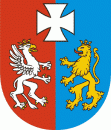 OS-I.7222.23.3.2021.MH						Rzeszów, 2021-11-03DECYZJADziałając na podstawie:art. 163 ustawy z dnia 14 czerwca 1960 r. Kodeks postępowania administracyjnego (Dz. U. z 2021 r., poz. 735 ze zm.),art. 378 ust. 2a ustawy z dnia 27 kwietnia 2001 r. Prawo ochrony środowiska (Dz. U. z 2021 r., poz. 1973) w związku z § 2 ust 1 pkt 13 lit a) rozporządzenia Rady Ministrów z dnia 10 września 2019 r. w sprawie przedsięwzięć mogących znacząco oddziaływać na środowisko (Dz. U. z 2019 r., poz. 1839),po rozpatrzeniu wniosku ATI ZKM Forging Sp. z o.o., ul. Władysława Grabskiego 54, 37-450 Stalowa Wola (REGON 830209855, NIP 8651002837) przesłanego przy piśmie z dnia 16 lipca 2021 r., w sprawie zmiany decyzji Wojewody Podkarpackiego z dnia 23 października 2007 r., znak: ŚR-IV-6618-23/1/07, zmienionej decyzjami Marszałka Województwa Podkarpackiego z dnia 2 sierpnia 2011 r., znak: OS-I.7222.27.2.2011.MH, z dnia 27 grudnia 2013 r., znak: OS-I.7222.62.4.2013.MH, z dnia 14 października 2014 r., znak: OS.I.7222.58.2.2014.MH, z dnia 21 kwietnia 2016 r., znak: OS-I.7222.16.1.2016.MH i z dnia 23 grudnia 2016 r., znak: OS-I.7222.16.3.2016.MH, udzielającej Spółce pozwolenia zintegrowanego na prowadzenie instalacji kucia odkuwek matrycowych, oraz uzupełnień wniosku, przesłanych przy pismach z dnia 11 sierpnia 2021 r. i z dnia 6 września 2021 r.orzekamI.	Zmieniam za zgodą stron decyzję Wojewody Podkarpackiego z dnia 23 października 2007 r. znak: ŚR-IV-6618-23/1/07, zmienioną decyzjami Marszałka Województwa Podkarpackiego z dnia 2 sierpnia 2011 r., znak: OS-I.7222.27.2.2011.MH, z dnia 27 grudnia 2013 r., znak: OS-I.7222.62.4.2013.MH, z dnia 14 października 2014 r., znak: OS.I.7222.58.2.2014.MH, z dnia 21 kwietnia 2016 r., znak: OS-I.7222.16.1.2016.MH i z dnia 23 grudnia 2016 r., znak: OS-I.7222.16.3.2016.MH, udzielającą ATI ZKM Forging Sp. z o.o., ul. Władysława Grabskiego 54, 37-450 Stalowa Wola (REGON 830209855, NIP 8651002837) pozwolenia zintegrowanego na prowadzenie instalacji kucia odkuwek matrycowych w następujący sposób:I.1. Punkt I.2. otrzymuje brzmienie:„I.2. Parametry urządzeń i instalacji istotne z punktu widzenia przeciwdziałania zanieczyszczeniomPiec elektryczny do podgrzewania wsadu o mocy cieplnej 480 kW, przy nożycy 500T.Piec elektryczny do podgrzewania wsadu o mocy cieplnej 960 kW, przy nożycy 1000T.Piec elektryczny do podgrzewania wsadu o mocy cieplnej 120 kW, model ELRH-16.Piec elektryczny do podgrzewania wsadu o mocy cieplnej 150 kW, model ELRH-20.Piec grzewczy linii L25 o symbolu TRH 25G o mocy cieplnej 2,62 MW z obrotowym trzonem, opalany gazem ziemnym, wyposażony w 6 szt. palników oraz rekuperator, w którym wykorzystywana będzie wysoka temperatura spalin do ogrzania powietrza podawanego do pieca. W piecu prowadzony będzie proces nagrzewania wsadu do temperatury przeróbki plastycznej stali na młocie o ciężarze bijaka 5 Mg i energii uderzenia młota 175 kJ. Maksymalne zużycie gazu 278 m3/h. Wydajność pieca 2,5 Mg/h. Substancje pyłowe i gazowe wprowadzane będą do powietrza atmosferycznego poprzez emitor E-4.Piec grzewczy linii L27 o symbolu TRH20G o mocy cieplnej 2,22 MW z obrotowym trzonem, opalany gazem ziemnym, wyposażony łącznie w 6 szt. palników oraz rekuperator, w którym wykorzystywana będzie wysoka temperatura spalin do ogrzania powietrza podawanego do pieca. W piecu prowadzony będzie proces nagrzewania wsadu do temperatury przeróbki plastycznej stali na młocie o ciężarze bijaka 3 Mg i energii uderzenia młota 110 kJ. Maksymalne zużycie gazu 235 m3/h. Wydajność pieca 2 Mg/h. Substancje pyłowe i gazowe wprowadzane będą do powietrza atmosferycznego poprzez emitor E-6.Piec grzewczy linii L28 o symbolu TRH25G o mocy cieplnej 1,50 MW z obrotowym trzonem, opalany gazem ziemnym, wyposażony łącznie w 6 szt. palników oraz rekuperator, w którym wykorzystywana będzie wysoka temperatura spalin do ogrzania powietrza podawanego do pieca. W piecu prowadzony będzie proces nagrzewania wsadu do temperatury przeróbki plastycznej stali na młocie o ciężarze bijaka 5 Mg i energii uderzenia młota 175 kJ. Maksymalne zużycie gazu 150 m3/h. Wydajność pieca 2,5 Mg/h. Substancje pyłowe i gazowe wprowadzane będą do powietrza atmosferycznego poprzez emitor E-7.Piec grzewczy linii L29 o symbolu TRH20G o mocy cieplnej 2,22 MW z obrotowym trzonem, opalany gazem ziemnym, wyposażony łącznie w 6 szt. palników oraz rekuperator, w którym wykorzystywana będzie wysoka temperatura spalin do ogrzania powietrza podawanego do pieca. W piecu prowadzony będzie proces nagrzewania wsadu do temperatury przeróbki plastycznej stali na młocie o ciężarze bijaka 3 Mg i energii uderzenia młota 110 kJ. Maksymalne zużycie gazu 235 m3/h. Wydajność pieca 2 Mg/h. Substancje pyłowe i gazowe wprowadzane będą do powietrza atmosferycznego poprzez emitor E-8.Piec grzewczy linii L30 o symbolu TRH45G o mocy cieplnej 2,20 MW z obrotowym trzonem, opalany gazem ziemnym, wyposażony łącznie w 8 szt. palników oraz rekuperator, w którym wykorzystywana będzie wysoka temperatura spalin do ogrzania powietrza podawanego do pieca. W piecu prowadzony będzie proces nagrzewania wsadu do temperatury przeróbki plastycznej stali na młocie o ciężarze bijaka 8 Mg i energii uderzenia młota 250 kJ. Maksymalne zużycie gazu 220 m3/h. Wydajność pieca 4,5 Mg/h. Substancje pyłowe i gazowe wprowadzane będą do powietrza atmosferycznego poprzez emitor E-9.Piec grzewczy linii L31 o symbolu TRH45GS o mocy cieplnej 2,20 MW z obrotowym trzonem, opalany gazem ziemnym, wyposażony łącznie w 8 szt. palników oraz rekuperator, w którym wykorzystywana będzie wysoka temperatura spalin do ogrzania powietrza podawanego do pieca. W piecu prowadzony będzie proces nagrzewania wsadu do temperatury przeróbki plastycznej stali na 2 młotach o energii uderzenia po 315 kJ/młot. Maksymalne zużycie gazu 220 m3/h. Wydajność pieca 4,5 Mg/h. Substancje pyłowe i gazowe wprowadzane będą do powietrza atmosferycznego poprzez emitor E-10.Piec grzewczy linii L32A o symbolu TTH30G o mocy cieplnej 2,00 MW, dwukomorowy, opalany gazem ziemnym, wyposażony łącznie w 6 szt. palników oraz rekuperator, w którym wykorzystywana będzie wysoka temperatura spalin do ogrzania powietrza podawanego do pieca. W piecu prowadzony będzie proces nagrzewania wsadu do temperatury przeróbki plastycznej stali na młocie o ciężarze bijaka 50 Mg i energii uderzenia młota 500 kJ. Maksymalne zużycie gazu 200 m3/h. Wydajność pieca 3 Mg/h. Substancje pyłowe i gazowe wprowadzane będą do powietrza atmosferycznego poprzez emitor E-11.Piec grzewczy linii L32B o symbolu TTH30G o mocy cieplnej 2,00 MW, dwukomorowy, opalany gazem ziemnym, wyposażony łącznie w 6 szt. palników oraz rekuperator, w którym wykorzystywana będzie wysoka temperatura spalin do ogrzania powietrza podawanego do pieca. W piecu prowadzony będzie proces nagrzewania wsadu do temperatury przeróbki plastycznej stali na młocie o ciężarze bijaka 50 Mg i energii uderzenia młota 500 kJ. Maksymalne zużycie gazu 200 m3/h. Wydajność pieca 3 Mg/h. Substancje pyłowe i gazowe wprowadzane będą do powietrza atmosferycznego poprzez emitor E-12.Piec grzewczy linii L21 o symbolu PGKK o mocy cieplnej 0,29 MW, komorowy, opalany gazem ziemnym, wyposażony w 3 szt. palników oraz rekuperator, w którym wykorzystywana będzie wysoka temperatura spalin do ogrzania powietrza podawanego do pieca. W piecu prowadzony będzie proces nagrzewania wsadu (ucinki stalowe) do temperatury przeróbki plastycznej stali. Po nagrzaniu będą one kute w matrycach na młocie o ciężarze bijaka 1,0 Mg i energii uderzenia młota 36 kJ. Maksymalne zużycie gazu 30 m3/h. Wydajność pieca 0,2 Mg/h. Substancje pyłowe i gazowe wprowadzane będą do powietrza atmosferycznego poprzez emitor E-1.Piec grzewczy linii L35t o symbolu PGKK o mocy cieplnej 0,29 MW, komorowy, opalany gazem ziemnym, wyposażony w 3 szt. palników oraz rekuperator, w którym wykorzystywana będzie wysoka temperatura spalin do ogrzania powietrza podawanego do pieca. W piecu prowadzony będzie proces nagrzewania wsadu do temperatury przeróbki plastycznej stali na młocie o ciężarze bijaka 0,4 Mg i energii uderzenia młota 18,4 kJ. Maksymalne zużycie gazu 30 m3/h. Wydajność pieca 0,2 Mg/h. Substancje pyłowe i gazowe wprowadzane będą do powietrza atmosferycznego poprzez emitor E-14.Linia L1Tz (L36z) piec o symbolu POK72 wyposażony w młot o ciężarze bijaka 1,0 Mg i energii uderzenia młota 36 kJ.Piec grzewczy linii L3Tz (L38zz) o symbolu BG2x1500 o mocy cieplnej 3,2 MW, dwukomorowy, opalany gazem ziemnym, wyposażony w 6 szt. palników oraz rekuperator, w którym wykorzystywana będzie wysoka temperatura spalin do ogrzania powietrza podawanego do pieca. W piecu prowadzony będzie proces nagrzewania wsadu do temperatury przeróbki plastycznej stali na młocie o ciężarze bijaka 3 Mg i energii uderzenia młota 110 kJ. Temperatura robocza grzania 1200 – 1300oC. Maksymalne zużycie gazu 352 m3/h. Wydajność pieca 3 Mg/h. Substancje pyłowe i gazowe wprowadzane będą do powietrza atmosferycznego poprzez emitor E-16.Piec grzewczy RGF-13/4500 linii L31 o mocy cieplnej 2,4 MW z obrotowym trzonem, opalany gazem ziemnym, wyposażony łącznie w 12 szt. palników oraz rekuperator, w którym wykorzystywana będzie wysoka temperatura spalin do ogrzania powietrza podawanego do pieca. W piecu prowadzony będzie proces nagrzewania wsadu do temperatury przeróbki plastycznej stali na 2 młotach o energii uderzenia po 315 kJ/młot. Maksymalne zużycie gazu 335 m3/h. Wydajność pieca 4,5 Mg/h. Substancje pyłowe i gazowe wprowadzane będą do powietrza atmosferycznego poprzez emitor E-31.Linia obróbki cieplnej 9 – 1 A (piec komorowy elektryczny do odpuszczania) o symbolu ELLB05.Linia obróbki cieplnej 9 – 1 B (piec komorowy elektryczny do hartowania).Linia obróbki cieplnej 9 – 2, w skład której wchodzić będą:- 	wanna hartownicza olejowa o pojemności 8 m3, wyposażona w chłodnicę do chłodzenia oleju przy wzroście jego temperatury ponad wielkość nastawioną na regulatorze. Praca wanny odbywać się będzie w temperaturze 70 – 90C, substancje gazowe wprowadzane będą do powietrza atmosferycznego przez okap wyposażony w wentylator i emitor E-22,- 	2 wanny hartownicze wodne o łącznej pojemności 16 m,- 	piec elektryczny o mocy 810 kW do normalizowania,- 	piec elektryczny o mocy 810 kW do hartowania,- 	piec elektryczny o mocy 270 kW do odpuszczania.Linia obróbki cieplnej 9 – 3 A, w skład której wchodzić będą:-	wanna hartownicza z polihartenolem o pojemności 43m3,- 	piec elektryczny o mocy 900 kW do hartowania,- 	piec elektryczny o mocy 780 kW do odpuszczania.Linia obróbki cieplnej 9 – 3 B, w skład której wchodzić będą:- 	wanna hartownicza wodna o pojemności 30 m3,- 	wanna hartownicza z polihartenolem o pojemności 30 m3,- 	piec elektryczny o mocy 900 kW do hartowania,- 	piec elektryczny o mocy 780 kW do odpuszczania.Linia obróbki cieplnej 9 – 4, w skład której wchodzić będą:- 	wanna hartownicza olejowa o pojemności 9,7 m3, wyposażona w chłodnicę do chłodzenia oleju, substancje zanieczyszczające wprowadzane będą do atmosfery poprzez okap wyposażony w wentylator i emitor E-30,- 	2 wanny hartownicze wodne linii obróbki cieplnej 9-4 o łącznej pojemności 23 m3,- 	piec elektryczny o mocy 840 kW do hartowania,- 	piec elektryczny o mocy 840 kW do normalizowania,- 	piec elektryczny o mocy 600 kW do odpuszczania.Linia obróbki cieplnej 9 – 5 A, w skład której wchodzić będą:- 	piec elektryczny o mocy 810 kW do wyżarzania,- 	piec elektryczny o mocy 540 kW do wyżarzania.Linia obróbki cieplnej 9 – 5 B, w skład której wchodzić będą:- 	piec elektryczny o mocy 810 kW do wyżarzania,- 	piec elektryczny o mocy 540 kW do wyżarzania.Linia obróbki cieplnej 9 – 6, w skład której wchodzić będą:- 	wanna hartownicza wodna o pojemności 40 m3,- 	wanna hartownicza olejowa o pojemności 46 m3, wyposażona w chłodnicę do chłodzenia oleju, substancje zanieczyszczające wprowadzane będą do atmosfery poprzez okap wyposażony w wentylator i emitor E-23,- 	piec elektryczny 9-6 A1 PEK-800-1150 o mocy 430 kW do hartowania,- 	piec elektryczny 9-6 A2 PEK-400-750 o mocy 420 kW do odpuszczania,- 	piec elektryczny 9-6 B1 PEK 1,5x0,5x3/1150 o mocy 430 kW do hartowania,- 	piec elektryczny 9-6 B2 PEK 1,5x0,5x3/900 o mocy 420 kW do odpuszczania,- 	piec elektryczny 9-6 C2 PEK 300-850,-	piec elektryczny 9-6 D2 PEK 1,5x0,5x3,Linia obróbki cieplnej 16 – 1, w skład której wchodzić będą:-	wanna hartownicza olejowa o pojemności 68 m3, wyposażona w chłodnicę do chłodzenia oleju, substancje zanieczyszczające wprowadzane będą do atmosfery poprzez okap wyposażony w wentylator i emitor E-24.Pozostałe urządzenia i maszyny instalacji stanowić będą:Piec elektryczny o mocy 800 kW.Nagrzewnica indukcyjna o mocy 1300 kW.Prasa o nacisku 4000 Mg.Nagrzewnica indukcyjna o mocy 1550 kW.Prasa o nacisku 4000 Mg.Nagrzewnica indukcyjna o mocy 300 kW. Prasa o nacisku 1000 Mg. 2 nagrzewnice indukcyjne o mocy 400 kW każda.2 prasy o nacisku 1600 Mg.2 nagrzewnice indukcyjne o mocy 650 kW każda.2 prasy o nacisku 2500 Mg.2 nagrzewnice indukcyjne o mocy 1000 kW każda.Prasa o nacisku 3000 Mg.Praso młot o nacisku 1000 Mg.Nagrzewnica indukcyjna o mocy 200 kW.Prasa o nacisku 4000 Mg.Kuźniarka 450/600 o wydajności 0,5 Mg/h.Nożyca o nacisku 1000 Mg.2 nożyce o nacisku 500 Mg.Nożyca o nacisku 315 Mg. 1 oczyszczarka komorowa do ciągłego oczyszczania odkuwek cyrkulującym strumieniem śrutu typu SB-60-10 o pojemność komory 0,6 m3 oraz 1 oczyszczarka typu M475GWM/S o pojemność komory 0,35 m3. Powietrze po oczyszczeniu w odpylaczu suchym odprowadzane będzie do hali produkcyjnej.1 oczyszczarka wieszakowa typu SHB-11L. Powietrze po oczyszczeniu w odpylaczu suchym odprowadzane będzie do hali produkcyjnej2 oczyszczarki komorowe do ciągłego oczyszczania odkuwek cyrkulującym strumieniem śrutu typu OWT-400A o pojemność komory 0,35 m3 oraz 1 oczyszczarka wieszakowa typu SHB-11L. Powietrze po oczyszczeniu w odpylaczu suchym odprowadzane będzie do hali produkcyjnej.1 szlifierka dwutarczowa OND 350. Powietrze po oczyszczeniu w odpylaczu mokrym odprowadzane będzie do hali produkcyjnej.4 szlifierki wahadłowe dwutarczowe typu SZW-400B. Powietrze po oczyszczeniu w odpylaczu suchym odprowadzane będzie do hali produkcyjnej.4 stanowiska do szlifowania odkuwek szlifierkami ręcznymi pneumatycznymi. Powietrze po oczyszczeniu w zespole filtracyjnym odpylni suchej odprowadzane będzie do hali produkcyjnej.2 kabiny śrutownicze (korundownice) typ PC 433 do oczyszczania odkuwek strumieniem ścierniwa (korundem). Powietrze z kabiny nr 1 po oczyszczeniu w odpylni suchej odprowadzane będzie do hali produkcyjnej, natomiast powietrze z kabiny nr 2 po oczyszczeniu w odpylni suchej odprowadzane będzie do atmosfery poprzez emitor.1 oczyszczarka komorowa typu T180HDL. Powietrze po oczyszczeniu w odpylaczu suchym odprowadzane będzie do hali produkcyjnej.1 urządzenie do cięcia wodą „water-jet” służące do odcinania prolongów z odkuwek do badań oraz do cięcia blach i kostek dla produkcji pomocniczej.Zespół szlifierek ręcznych do wyrobów tytanowych z filtrami suchymi. Powietrze po oczyszczeniu odprowadzane będzie na zewnątrz hali poprzez emitor E-32.Stanowisko spawalnicze w placówce matrycowni KP 4 nr 1 wyposażone w spawarkę transformatorową i półautomat spawalniczy Migomag. Substancje zanieczyszczające wprowadzane będą do atmosfery poprzez okap wyposażony w 3 wentylatory odciągowe i emitor E-25.Stanowisko spawalnicze w placówce matrycowni KP 4 nr 2 wyposażone w spawarkę transformatorową i półautomat spawalniczy Migomag. Substancje zanieczyszczające wprowadzane będą do atmosfery poprzez okap wyposażony w wentylator odciągowy i emitor E-25A.6 stanowisk do szlifowania matryc kuźniczych szlifierkami ręcznymi pneumatycznymi. Substancje zanieczyszczające wprowadzane będą do atmosfery poprzez 6 okapów wyposażonych w wentylatory odciągowe i emitor E-25B.Wanna hartownicza olejowa o pojemności 1 m3, wyposażona w chłodnicę oleju. Substancje zanieczyszczające wprowadzane będą do atmosfery poprzez emitor E-25D.Stanowisko spawalnicze w placówce matrycowni KP-4 (KPM) nr 3. Powietrze po oczyszczeniu w zespole filtracyjnym odpylni suchej odprowadzane będzie do hali produkcyjnej.Stanowisko spawalnicze bazy matryc, wyposażone w spawarkę transformatorową Substancje zanieczyszczające wprowadzane będą do atmosfery poprzez okap wyposażony w wentylator odciągowy i emitor E-26.Stanowisko spawalnicze obróbki cieplnej KP-5, wyposażone w spawarkę wirującą. Substancje zanieczyszczające wprowadzane będą do atmosfery poprzez okap wyposażony w wentylator odciągowy i emitor E-27.Stanowisko spawalnicze bazy remontowej KTR-2 nr 1, wyposażone w dwie spawarki transformatorowe oraz w półautomat spawalniczy Substancje zanieczyszczające wprowadzane będą do atmosfery poprzez okap wyposażony w wentylator odciągowy i emitor E-28.Stanowisko spawalnicze remontów cewek KTR-2 nr 2, wyposażone w spawarkę transformatorową i półautomat spawalniczy. Substancje zanieczyszczające wprowadzane będą do atmosfery poprzez okap wyposażony w wentylator odciągowy i emitor E-28A. Stanowisko spawalnicze utrzymania ruchu KTR-2 nr 3 wyposażone w spawarkę transformatorową. Substancje zanieczyszczające wprowadzane będą do atmosfery poprzez okap wyposażony w wentylator odciągowy i emitor E-28B.5 pieców elektrycznych PEKrT do obróbki cieplnej i podgrzewania oprzyrządowania (matryce, wkładki) o mocy cieplnej 240 kW każdy,Kocioł gazowy Vitoplex 100 o mocy 0,19 MW do podgrzewania wody użytkowej. Substancje zanieczyszczające wprowadzane będą do atmosfery poprzez emitor E-29.Obieg zamknięty wody wyposażony w 4 chłodnie wentylatorowe oraz zbiornik wody zimnej o pojemności 224,1 m3 i cieplej o pojemności 237,6 m3. Woda ciepła spływać będzie grawitacyjnie z urządzeń chłodzonych o max wydajności 1600 m3 do zbiornika, a następnie na chłodnie. Po schłodzeniu spływać będzie do zbiornika wody zimnej skąd pompami diagonalnymi przekazywana będzie na poszczególne urządzenia. Woda obiegowa służyć będzie do chłodzenia frontonów, kleszczy oraz do uszczelnienia trzonu pieców gazowych obrotowych. Woda obiegowa w pierwszej kolejności chłodzić będzie fronton pieca następnie przechodzić będzie do wanny chłodzącej kleszcze skąd przedostawać się będzie do uszczelnienia trzonu pieca gdzie nadmiar wody spływać będzie otworem przelewowym do obiegu zamkniętego. Woda obiegowa służyć będzie również do chłodzenia łożysk wentylatorów pieców elektrycznych, która z zasilania przepływać będzie przez chłodnicę łożysk i grawitacyjnie spływać będzie do powrotu obiegu zamkniętego. Chłodzone będą również hamulce i sprzęgła pras, woda w wannach hartowniczych oraz indywidualne obiegi zamknięte wody nagrzewnic indukcyjnych. Obieg zamknięty będzie uzupełniany i odświeżany celem utrzymania stałej twardości (5°n) w zależności od warunków w ilości 16 – 42 m3/dobę.Stanowisko do pokrywania detali preparatem Bonderite w postaci kabiny zlokalizowanej przy zachodniej części hali, składającej się z komory pokrywania detali, stołu roboczego i odciągu z wentylatorem. Powietrze znad stołu roboczego odprowadzane będzie emitorem.Bębnowo-nieckowa komora śrutownicza (korundownica) typ SG2RNPCA z filtrem suchym FAC4/3Ex. Powietrze po odpyleniu odprowadzane emitorem do atmosfery.Śrutownica TYP RRBK 11/4-HD. Powietrze po oczyszczeniu w zespole filtracyjnym zawracane będzie do hali produkcyjnej.29. Instalacja zlokalizowana na terenie Wydziału Obróbki i Procesów Specjalnych:Linia do obróbki skarawaniem w skład której wchodzą:centrum obróbcze CNC Mandell Spark 1600x,cztery tokarki CNC you Ji V600atc,dwie tokarki CNC Puma 400,tokarka CNC TZC32N3,frezarka Makino DT 7105.Linia do kontroli detali ultradźwiękami w skład której wchodzą 3 wanny o pojemności 0,2 m3 każda, wypełnione woda zdemineralizowaną:dwie wanny model LS 200S,wanna model 200 L.Linia do odtłuszczania i trawienia elementów w skład której wchodzą:wanna do odtłuszczania o pojemności 2,2 m3 – powietrze z linii wanien, po przejściu przez płuczkę wodną (skruber) o skuteczności 75% odprowadzane będzie poprzez emitor z wentylatorem o wydajności 12000 m3/h,wanna do dwustopniowego płukania po odtłuszczaniu o pojemności 4,2 m3,wanna procesowa do trawienia stopów tytanu o pojemności 2,1 m3 – powietrze z linii wanien, po przejściu przez płuczkę wodną (skruber) o skuteczności 75% odprowadzane będzie poprzez emitor z wentylatorem o wydajności 12000 m3/h,wanna procesowa do trawienia stopów niklu lub tytanu o pojemności 2,1 m3 – powietrze z linii wanien, po przejściu przez płuczkę wodną (skruber) o skuteczności 75% odprowadzane będzie poprzez emitor z wentylatorem o wydajności 12000 m3/h tego samego jak odciąg z wanny do trawienia stopów tytanu,wanna procesowa do trawienia stopów niklu o pojemności 2,1 m3 – powietrze z linii wanien, po przejściu przez płuczkę wodną (skruber) o skuteczności 75% odprowadzane będzie poprzez emitor z wentylatorem o wydajności 12000 m3/h tego samego jak odciąg do trawienia stopów tytanu,wanna do płukania zimnego po trawieniu o pojemności 1,9 m3, wanna do płukania ciepłego o pojemności 2,2 m3,wanna o pojemności 1 m3 do przechowywania kwasów do firmy GE podpięty do emitora poprzez emitor z wentylatorem o wydajności 12000 m3/h tego samego odciąg z wanny procesoej do trawienia stopów tytanu,suszarka konwekcyjna tunelowa elektryczna ze stanowiskiem schładzania – powietrze z suszarki usuwane będzie poprzez emitor z wentylatorem o wydajności 1000 m3/h,obudowa wanien,pomost roboczy dla obsługi urządzeń,układ wentylacji wyciągowej z wanien linii odtłuszczania i trawienia, z płuczką wodną,układ transportu technologicznego linii,zbiornik na zużyte kąpiele o pojemności 10 m3,instalacja doprowadzenia wody i odprowadzania zużytych kąpieli.Wszystkie wanny będą posadowione w niecce zabezpieczającej przed przedostaniem się kąpieli do pomieszczenia. Ściany niecki będą pokryte materiałem odpornym na kwasy. Wzdłuż wanien wykonany będzie kanał przykryty kratką, a ściany kanału będą pokryte materiałem kwasoodpornym. Zużyte kąpiele odtłuszczające i wody z płukania detali będą odprowadzane kanałem z PCV o średnicy 160 mm do zewnętrznego zbiornika i jako odpad będą przekazywane uprawnionym odbiorcom. Zużyte kąpiele trawiące będą okresowo wypompowywane do podstawionych (specjalnie do tego przeznaczonych) pojemników o pojemności około 1 m3.Linia do kontroli FPI w skład której wchodzą:kabina do natrysku penetranta – powietrze z kabiny odprowadzane będzie poprzez emitor z wentylatorem o wydajności 10000 m3/h,kabina do mycia wodnego – powietrze z kabiny odprowadzane będzie poprzez emitor z wentylatorem o wydajności 7500 m3/h,suszarka komorowa elektryczna,kabina do napylania wywoływacza i odmuchiwania sprężonym powietrzem – powietrze z kabiny, po przejściu przez filtry patronowe o skuteczności 85%, odprowadzane będzie poprzez emitor z wentylatorem o wydajności 10000 m3/h,kabina do kontroli w świetle UV,układ transportu technologicznego,linia doprowadzenia wody i odprowadzania wód popłucznych,zbiornik wód popłucznych z linii mycia o pojemności 0,8 m3,filtr węglowy do oczyszczania wody po myciu międzyoperacyjnym,filtry patronowe do oczyszczania powietrza po napylaniu reagentów.Wody popłuczne z linii FPI kierowane będą do zbiornika o pojemności 0,8 m3, wyposażonego w pompę i układ rurowy do przekazywania ich na jedną z dwóch kolumn filtracyjnych, pracujących naprzemiennie i wypełnionych węglem aktywnym (filtr węglowy CF/450/SR×2). Po oczyszczeniu przy pomocy filtra (usuwanie substancji ropopochodnych) wody popłuczne odprowadzane będą do szczelnego, bezodpływowego zbiornika o pojemności 10 m3.”I.2. Punkt I.4. otrzymuje brzmienie:„I.4. Parametry produkcyjne instalacjiWskaźnik zużycia energii elektrycznej – max 7000 kWh/Mg produktu.Wskaźnik zużycia gazu ziemnego – max 1500 Nm3/Mg produktu.Wskaźnik zużycia sprężonego powietrza – max 25000 Nm3/Mg produktu.Wskaźnik zużycia wody dla potrzeb instalacji – max 20 m3/Mg odkuwek.”I.3. W punkcie II.1.1. TABELA 1 otrzymuje brzmienie:TABELA 1* jako suma metalu i jego związków w pyle zawieszonym PM10** jako suma fluoru i fluorków rozpuszczalnych w wodzieI.4. Punkt II.3. otrzymuje brzmienie:II.3. Dopuszczalne rodzaje i ilości oraz podstawowy skład chemiczny i właściwości wytwarzanych odpadów.II.3.1. Odpady niebezpieczne.TABELA 4 II.3.2. Odpady inne niż niebezpieczne.TABELA 5I.5. W punkcie IV.3.1.1. TABELA 8 otrzymuje brzmienie: TABELA 8I.6. W punkcie IV.3.1.2. TABELA 9 otrzymuje brzmienie: TABELA 9I.7. W punkcie IV.3.2.1. TABELA 10 otrzymuje brzmienie:TABELA 10I.8. W punkcie IV.3.2.2. TABELA 11 otrzymuje brzmienie:TABELA 11I.9. W punkcie V TABELA 13 otrzymuje brzmienie.TABELA 13II. Pozostałe warunki decyzji pozostają bez zmian.UzasadnieniePismem z dnia 16 lipca 2021 r. ATI ZKM Forging Sp. z o.o., ul. W. Grabskiego 54, 37-450 Stalowa Wola (REGON 830209855 NIP 8651002837) wystąpiła z wnioskiem o zmianę decyzji Wojewody Podkarpackiego z dnia 23 października 2007 r., znak: ŚR-IV-6618-23/1/07, zmienionej decyzjami Marszałka Województwa Podkarpackiego z dnia 2 sierpnia 2011 r., znak: OS-I.7222.27.2.2011.MH, z dnia 27 grudnia 2013 r., znak: OS-I.7222.62.4.2013.MH, z dnia 14 października 2014 r., znak: OS.I.7222.58.2.2014.MH, z dnia 21 kwietnia 2016 r., znak: OS-I.7222.16.1.2016.MH i z dnia 23 grudnia 2016 r., znak: OS-I.7222.16.3.2016.MH, udzielającej Spółce pozwolenia zintegrowanego na prowadzenie instalacji kucia odkuwek matrycowych. Informacja o przedmiotowym wniosku została umieszczona w publicznie dostępnym wykazie danych o dokumentach zawierających informacje o środowisku i jego ochronie pod numerem 509/2021.Na terenie Spółki eksploatowana jest instalacja, która na podstawie § 2 ust. 1 pkt 13 lit a) rozporządzenia z dnia 10 września 2019 r. w sprawie przedsięwzięć mogących znacząco oddziaływać na środowisko (Dz. U. z 2019 r., poz. 1839) zaliczana jest do przedsięwzięć mogących zawsze znacząco oddziaływać na środowisko. Tym samym zgodnie z art. 378 ust. 2a ustawy Prawo ochrony środowiska organem właściwym do zmiany decyzji jest marszałek województwa. Instalacja ta została zaklasyfikowana zgodnie z pkt 2 ppkt 3 lit b) załącznika do rozporządzenia Ministra Środowiska z dnia 27 sierpnia 2014 r. w sprawie rodzajów instalacji mogących powodować znaczne zanieczyszczenie poszczególnych elementów przyrodniczych albo środowiska jako całości (Dz. U. z 2014 r. poz. 1169), do kuźni z młotami o energii przekraczającej 50 kJ na młot, gdzie stosowana łączna moc cieplna przekracza 20 MW.Po analizie formalnej złożonych dokumentów stwierdzono, że wniosek nie zawiera załączników, wskazanych w art. 184 ustawy z dnia z dnia 27 kwietnia 2001 r. Prawo ochrony środowiska (Dz. U. z 2020 r., poz. 1219 ze zm.) takich jak zaświadczenia o niekaralności prowadzącego instalację:a) 	za przestępstwa przeciwko środowisku,b) 	będącego osobą fizyczną albo wspólnika, prokurenta, członka rady nadzorczej lub członka zarządu prowadzącego instalację będącego osobą prawną albo jednostką organizacyjną nieposiadającą osobowości prawnej za przestępstwa, o których mowa w art. 163, art. 164 lub art. 168 w związku z art. 163 § 1 ustawy z dnia 6 czerwca 1997 r. – Kodeks karny (Dz. U. z 2019 r. poz. 1950 i 2128 oraz z 2020 r. poz. 568 i 875).Mając na uwadze powyższe pismem z dnia 28 lipca 2021 r., znak: OS-I.7222.23.3.2021.MH wezwano prowadzącego instalację do przedłożenia ww. dokumentów. Braki formalne uzupełnione zostały przy piśmie Spółki z dnia 11 sierpnia 2021 r.Po przeanalizowaniu przedłożonego uzupełnienia zawiadomieniem z dnia 18 sierpnia 2021 r., znak: OS-I.7222.23.3.2021.MH poinformowano o wszczęciu postępowania administracyjnego w sprawie zmiany pozwolenia zintegrowanego.Po szczegółowym zapoznaniu się z wnioskiem uznano, że wniosek nie przedstawia w sposób dostateczny wszystkich zagadnień istotnych z punktu widzenia ochrony środowiska, wynikających z art. 184 i art. 208 ustawy Prawo ochrony środowiska. Dlatego też postanowieniem z dnia 23 sierpnia 2021 r., znak: OS-I.7222.23.3.2021.MH wezwano Spółkę do uzupełnienia wniosku. Stosowne uzupełnienie zostało przedłożone przy piśmie z dnia 6 września 2021 r.Zgodnie z art. 209 ust. 1 ustawy Prawo ochrony środowiska wersja elektroniczna przedmiotowego wniosku przesłana została Ministrowi Klimatu i Środowiska za pomocą środków komunikacji elektronicznej.Po szczegółowym zapoznaniu się z przedłożoną dokumentacją stwierdzono, że wniosek nie przedstawia w sposób dostateczny wszystkich zagadnień istotnych z punktu widzenia ochrony środowiska, wynikających z ustawy Prawo ochrony środowiska. W związku z tym postanowieniem z dnia 23 sierpnia 2021 r., znak: OS-I.7222.23.3.2021.MH wezwano wnioskodawcę do uzupełnienia dokumentacji. Wniosek uzupełniony został pismem z dnia 6 września 2021 r., znak: ATI ZKM/91/21. Po analizie przedłożonego uzupełnienia uznano, że wniosek spełnia wymogi art. 184 i art. 208 ustawy Prawo ochrony środowiska.Wniosek o zmianę przedmiotowego pozwolenia złożony został w celu zaktualizowania wykazu urządzeń eksploatowanych w instalacji oraz zapisów dotyczących emisji substancji do powietrza oraz ilości wytwarzanych odpadów, a także parametrów produkcyjnych instalacji i wykorzystywanych materiałów i surowców, zgodnie ze stanem faktycznym.Ze względu na wprowadzone w latach wcześniejszych zmiany procesu produkcyjnego, zwiększenie ilości produkowanych wyrobów, a także przede wszystkim zmiany obrabianych materiałów oraz wyższe wymagania pod kątem jakościowym dla wyrobów na potrzeby przemysłu lotniczego, wzrosła ilość odpadów wytwarzanych w instalacji.Mając na uwadze powyższe, Spółka zawnioskowała o zwiększenie ilości wytwarzanych odpadów niebezpiecznych z 709 Mg/rok na 1104 Mg/rok,  oraz innych niż niebezpieczne z 8792,65 Mg/rok do 13347,6 Mg/rok. Ilość wytwarzanych w instalacji odpadów ulegnie zwiększeniu łącznie o 4868,95 Mg/rok – ilość ta stanowi 50% ogólnej ilości odpadów wytwarzanych w instalacji.Ponieważ zmiana dotyczy zwiększenia dopuszczalnej ilości odpadów wytwarzanych w instalacji (w tym odpadów palnych), w myśl art. 183c ust. 2 ustawy Prawo ochrony środowiska pismem z dnia 13 września 2021 r., znak: OS-I.7222.23.3.2021.MH Marszałek Województwa Podkarpackiego wystąpił do Komendanta Powiatowego Państwowej Straży Pożarnej w Stalowej Woli o przeprowadzenie na terenie przedmiotowej instalacji kontroli w przedmiocie spełnienia wymagań określonych w przepisach o ochronie przeciwpożarowej, oraz w zakresie zgodności z warunkami ochrony przeciwpożarowej, o których mowa w operacie przeciwpożarowym.Postanowieniem z dnia 19 października 2021 r., znak: PZ.5560.31-4.2019 Komendant Państwowej Straży Pożarnej w Stalowej Woli poinformował Marszałka Województwa Podkarpackiego, że w Zakładzie spełnione zostały wymagania określone w przepisach o ochronie przeciwpożarowej oraz wymagania zawarte w operacie przeciwpożarowym.W punkcie I.3. dokonano aktualizacji wykazu maszyn i urządzeń na terenie Zakładu (usunięte zostały urządzenia pomocnicze, których eksploatacja została zakończona).We wniosku wykazano, że emisja pyłów wprowadzanych do powietrza ze źródeł i emitorów instalacji nie spowoduje przekroczeń dopuszczalnych norm jakości powietrza poza granicami terenu, do którego prowadzący instalację posiada tytuł prawny. W pozwoleniu określono wielkość dopuszczalnej emisji gazów do powietrza w warunkach normalnego funkcjonowania instalacji, zgodnie z art. 188 ust. 2 pkt 2 ustawy Prawo ochrony środowiska. Nieznaczny wzrost emisji chwilowej wyrażonej w kg/h w przypadku emitorów: E-1, E-4, E-6, E-7, E-8, E-9, E-10, E-11, E-12, E-14, E-16, E-25A, E-28B i E-31 wynika z analizy poziomów emisji wykazanych w pomiarach przeprowadzonych w latach 2016 – 2020. W związku z przyjętymi wcześniej zaniżonymi poziomami emisji Prowadzący instalację, w oparciu o ww. zestawienie wyników pomiarów skorygował dopuszczalne poziomy emisji wyrażone w kg/h, natomiast w przypadku emisji rocznej z instalacji nie zaproponował zmian. W związku z powyższym w niniejszej decyzji nie zmieniono dopuszczalnych poziomów emisji rocznej poszczególnych zanieczyszczeń z instalacji do powietrza.Zgodnie z art. 10 § 1 Kpa organ zapewnił stronie czynny udział w każdym stadium postępowania a przed wydaniem decyzji umożliwił wypowiedzenie się co do zebranych materiałów.Wprowadzone zmiany obowiązującego pozwolenia zintegrowanego nie zmieniają ustaleń dotyczących spełnienia wymogów wynikających z najlepszych dostępnych technik. Zachowane są również standardy jakości środowiska.Biorąc pod uwagę powyższe oraz to, że za zmianą przedmiotowej decyzji przemawia słuszny interes strony, a przepisy szczególne nie sprzeciwiają się zmianie orzeczono jak w sentencji decyzji.PouczenieOd niniejszej decyzji służy odwołanie do Ministra Klimatu i Środowiska za pośrednictwem Marszałka Województwa Podkarpackiego w terminie 14 dni od dnia doręczenia decyzji.W trakcie biegu terminu do wniesienia odwołania stronie przysługuje prawo do zrzeczenia się odwołania, które należy wnieść do Marszałka Województwa Podkarpackiego. Z dniem doręczenia Marszałkowi Województwa Podkarpackiego oświadczenia o zrzeczeniu się prawa do wniesienia odwołania niniejsza decyzja staje się ostateczna i prawomocna.Opłatę skarbową w wys. 1005,50 zł uiszczono w dniu 22 lipca 2021 r.na rachunek bankowy Urzędu Miasta RzeszowaNr 17 1020 4391 2018 0062 0000 0423Otrzymują:ATI ZKM Forging Sp. z o.o. ul. W. Grabskiego 54, 37-450 Stalowa Wolaa/aŹródło emisjiEmitorDopuszczalna wielkość emisjiDopuszczalna wielkość emisjiŹródło emisjiEmitorRodzaj substancji zanieczyszczającychkg/hPiec grzewczy linii L21E-1Pył ogółemPył zawieszony PM10Pył zawieszony PM 2,5Dwutlenek siarkiDwutlenek azotuTlenek węgla0,00050,00050,00040,00500,03960,0400Piec grzewczy linii L25E-4Pył ogółemPył zawieszony PM10Pył zawieszony PM 2,5Dwutlenek siarkiDwutlenek azotuTlenek węgla0,08000,08000,00630,03000,41600,0800Piec grzewczy linii L27E-6Pył ogółemPył zawieszony PM10 Pył zawieszony PM 2,5Dwutlenek siarkiDwutlenek azotu Tlenek węgla0,01400,01400,01150,02000,27400,0700Piec grzewczy linii L28E-7Pył ogółemPył zawieszony PM10 Pył zawieszony PM 2,5Dwutlenek siarkiDwutlenek azotu Tlenek węgla0,01320,01320,01100,01320,22900,0400Piec grzewczy linii L29E-8Pył ogółemPył zawieszony PM10 Pył zawieszony PM 2,5Dwutlenek siarkiDwutlenek azotu Tlenek węgla0,00350,00350,00290,02000,30100,1000Piec grzewczy linii L30E-9Pył ogółemPył zawieszony PM10 Pył zawieszony PM 2,5Dwutlenek siarkiDwutlenek azotu Tlenek węgla0,08000,08000,06400,02000,20510,0600Piec grzewczy linii L31E-10Pył ogółemPył zawieszony PM10 Pył zawieszony PM 2,5Dwutlenek siarkiDwutlenek azotu Tlenek węgla0,05000,05000,04000,05000,50000,1000Piec grzewczy linii L32AE-11Pył ogółemPył zawieszony PM10 Pył zawieszony PM 2,5Dwutlenek siarkiDwutlenek azotu Tlenek węgla0,05000,05000,04000,05000,13500,1000Piec grzewczy linii L32BE-12Pył ogółemPył zawieszony PM10 Pył zawieszony PM 2,5Dwutlenek siarkiDwutlenek azotu Tlenek węgla0,01000,01000,00800,05000,50000,1000Piec grzewczy linii L35tE-14Pył ogółemPył zawieszony PM10Pył zawieszony PM 2,5Dwutlenek siarkiDwutlenek azotu Tlenek węgla0,00100,00100,00080,10000,05000,0500Linia obróbki cieplnej 9-4E-30Akrylaldehyd (akroleina)Węglowodory alifatyczne0,01200,0013Piec grzewczy linii L3TzE-16Pył ogółemPył zawieszony PM10Pył zawieszony PM 2,5Dwutlenek siarkiDwutlenek azotu Tlenek węgla0,00500,00500,00400,50000,42480,1404Linia obróbki cieplnej 9-2E-22Akrylaldehyd (akroleina)Węglowodory alifatyczne0,00720,0032Linia obróbki cieplnej 9-6E-23Akrylaldehyd (akroleina)Węglowodory alifatyczne0,00720,0022Linia obróbki cieplnej 16-1E-24Akrylaldehyd (akroleina)Węglowodory alifatyczne0,00720,0008Stanowisko spawalnicze nr 1 w placówce matrycowni KP4E-25Pył ogółemPył zawieszony PM10Pył zawieszony PM 2,5Mangan*Fluor**Tlenek węglaDwutlenek azotu0,01300,01300,00390,00170,00070,00790,0006Stanowisko spawalnicze nr 2 w placówce matrycowni KP4E-25APył ogółemPył zawieszony PM10Pył zawieszony PM 2,5Mangan*Fluor**Tlenek węglaDwutlenek azotu0,01260,01260,00380,00170,00070,01000,0100Zespół szlifierek ręczne, 6 szt.E-25BPył ogółem Pył zawieszony PM10Pył zawieszony PM 2,50,22200,06700,0340Linia obróbki cieplnej pieca solnegoE-25DAkrylaldehyd (akroleina)Węglowodory alifatyczne0,00720,00008Spawalnia bazy matrycE-26Pył ogółemPył zawieszony PM10Pył zawieszony PM 2,5Mangan*Fluor**Tlenek węglaDwutlenek azotu0,00580,00580,00170,00060,00070,00020,0003Spawalnia obróbki cieplnej KP-5E-27Pył ogółemPył zawieszony PM10Pył zawieszony PM 2,5Mangan*Fluor**Tlenek węglaDwutlenek azotu0,00590,00200,00170,00060,00070,00020,0003Spawalnia bazy remontowej KTR-2 nr 1E-28Pył ogółemPył zawieszony PM10Pył zawieszony PM 2,5Mangan*Fluor**Tlenek węglaDwutlenek azotu0,00940,00940,00280,00110,00070,00400,0005Spawalnia remontów cewek KTR-2 nr 2E-28APył ogółemPył zawieszony PM10Pył zawieszony PM 2,5Mangan*Fluor**Tlenek węglaDwutlenek azotu0,00940,00300,00240,00110,00070,00400,0005Spawalnia utrzymania ruchu KTR-2 nr 3E-28BPył ogółemPył zawieszony PM10Pył zawieszony PM 2,5Mangan*Fluor**Tlenek węglaDwutlenek azotu0,00590,00200,00160,00060,00070,03000,0100Kocioł Vitoplex 100E-29Pył ogółemPył zawieszony PM10Pył zawieszony PM 2,5Dwutlenek siarki Dwutlenek azotu Tlenek węgla0,00030,00030,000240,00080,02430,0068Piec grzewczy RGF-13/4500E-31Pył ogółemPył zawieszony PM10Pył zawieszony PM 2,5Dwutlenek siarki Dwutlenek azotu Tlenek węgla0,0050,0050,0040,1000,5000,100Zespół szlifierek do wyrobów tytanowychE-32Pył ogółemPył zawieszony PM10Pył zawieszony PM 2,50,0600,0600,024Oczyszczarka bębnowo-nieckowa (korundownica) do wyrobów tytanowychE-33Pył ogółemPył zawieszony PM10Pył zawieszony PM 2,50,0450,0450,022Kabina śrutownicza (korundownica typ PC-CL 433) do oczyszczania odkuwekE-34Pył ogółemPył zawieszony PM10Pył zawieszony PM 2,50,0600,0600,030Wydział Obróbki i Procesów SpecjalnychWydział Obróbki i Procesów SpecjalnychWydział Obróbki i Procesów SpecjalnychWydział Obróbki i Procesów SpecjalnychZespół wanien do odtłuszczania i trawieniaE-36Fluor**Chlorowodór0,0250,032Kabina natrysku penetrantaE-38Węglowodory alifatyczneKsylen0,420,04Kabina napylania elektrostatycznegoE-40Pył ogółemPył zawieszony PM10Pył zawieszony PM 2,5Aceton0,0020,0020,0010,222Lp.KododpaduRodzaj odpaduniebezpiecznegoIlość odpaduMg/rokMiejsce i źródła powstawania odpadówSkład chemiczny i właściwości odpaduInstalacja kucia odkuwek matrycowychInstalacja kucia odkuwek matrycowychInstalacja kucia odkuwek matrycowychInstalacja kucia odkuwek matrycowychInstalacja kucia odkuwek matrycowychInstalacja kucia odkuwek matrycowych1.11 01 05*Kwasy trawiące5Odpad powstawać będzie w procesach trawienia powierzchni metali.Stan skupienia ciekłySkład: stężone kwasy nieorganiczneSymbol właściwości:H4 drażniące2.12 01 07*Odpadowe oleje mineralne z obróbki metali niezawierające chlorowców (z wyłączeniem emulsji i roztworów)5Odpad powstawać będzie w procesie obróbki cieplnej wyrobów stalowych w placówce Obróbki Cieplnej.Stan skupienia ciekłySkład: woda, ciekłe węglowodorów o długich łańcuchach węglowych, zanieczyszczenia metaliczneSymbol właściwości:H3-B łatwopalne3.12 01 09*Odpadowe emulsje i roztwory z obróbki metali niezawierające chlorowców200Odpad powstawać będzie z procesu chłodzenia obrabianych detali, narzędzi i smarowania oprzyrządowania w oddziałach pras, matrycowni, krajalni oraz utrzymania ruchu i remontów.Stan skupienia ciekłySkład: woda, zawiesina grafitu (2%), lekkie frakcje węglowodoroweSymbol właściwości:H3-B łatwopalneH14 ekotoksyczne4.12 01 18*Szlamy z obróbki metali zawierające oleje (np. szlamy z szlifowania, gładzenia i pokrywania)30Odpad powstawać będzie przy obróbce cieplnej podczas okresowego czyszczenia wanny hartowniczej olejowej, do której opadać będzie zendra oraz przy okresowym czyszczeniu przestrzeni pod prasami kuźniczymi młotem hydraulicznym BECHEStan skupienia ciekłySkład: woda, lekkie frakcje węglowodorowe, tlenki żelaza i innych metali Symbol właściwości:H14 ekotoksyczne5.12 03 01*Wodne ciecze myjące40Odpady powstawać będą w procesie mycia detali, części maszyn i urządzeń.Stan skupienia ciekłySkład: woda, zawiesina grafitu (2%), lekkie frakcje węglowodoroweSymbol właściwości:H14 ekotoksyczne6.13 01 10*Mineralne oleje hydrauliczne niezawierające związków chlorowcoorganicznych60Odpad powstawać będzie podczas wymiany przepracowanych olejów w układach hydraulicznych eksploatowanych maszyn i urządzeń w zakładzie. Odpad stanowić będzie przepracowany olej mineralny pochodzenia naftowego (mineralnego), który w warunkach eksploatacji utracił właściwości fizyczne i chemiczne określone normami przedmiotowymi dla olejów świeżych i stał się nieprzydatny do dalszego stosowania zgodnie z właściwym przeznaczeniem.Stan skupienia ciekłySkład: mieszanina węglowodorów o długich łańcuchach węglowychSymbol właściwości:H3-B łatwopalneH14 ekotoksyczne7.13 02 05*Mineralne oleje silnikowe, przekładniowe i smarowe niezawierające związków chlorowcoorganicznych16Odpad powstawać będzie podczas wymiany oleju w eksploatowanych maszynach i urządzeniach.Stan skupienia ciekłySkład: mieszanina węglowodorów o długich łańcuchach węglowychSymbol właściwości:H3-B łatwopalneH14 ekotoksyczne8.13 02 08*Inne oleje silnikowe, przekładniowe i smarowe20Odpad powstawać będzie podczas okresowych przeglądów i regulacji układów smarowania eksploatowanych urządzeń i maszyn w zakładzie.Stan skupienia ciekły Skład: woda, lekkie frakcje węglowodorowe, związki metali (Ba, Ca, Zn, Mg, Pb, Cd, V, Cu), związki fosforu, siarki, arsenuSymbol właściwości:H3-B łatwopalne9.13 03 07*Mineralne oleje i ciecze stosowane jako elektroizolatory oraz nośniki ciepła niezawierające związków chlorowcoorganicznych0,3Odpad powstawać będzie podczas przezwajania i lakierowania silników elektrycznych w placówce remontów silników elektrycznych.Stan skupienia ciekłySkład: mieszanina węglowodorów o długich łańcuchach węglowychSymbol właściwości:H3-B łatwopalneH14 ekotoksyczne10.15 01 10*Opakowania zawierające pozostałości substancji niebezpiecznych lub nimi zanieczyszczone (np. środkami ochrony roślin I i II klasy toksyczności – bardzo toksyczne i toksyczne)10Odpad powstawać będzie podczas prac remontowych 
i konserwacyjnych prowadzonych na terenie zakładu.Stan skupienia stały Skład: celuloza, drewno, metale, PP, PE, zanieczyszczone mieszaninami węglowodorowymi, wielopierścieniowymi węglowodorami aromatycznymi, substancjami żrącymiSymbol właściwości:H5 szkodliwe11.15 02 02*Sorbenty, materiały filtracyjne (w tym filtry olejowe nieujęte w innych grupach), tkaniny do wycierania (np. szmaty, ścierki) i ubrania ochronne zanieczyszczone substancjami niebezpiecznymi (np. PCB)50Odpad powstawać będzie podczas bieżącej obsługi, konserwacji i remontów maszyn i urządzeń eksploatowanych w zakładzie oraz jako zaolejony sorbent z likwidacji rozlewisk olejowych.Stan skupienia stały Skład: tkaninybawełniane (włókna celulozowe), trociny, sorbenty, zanieczyszczenia olejoweSymbol właściwości:H3-B łatwopalne12.16 01 07*Filtry olejowe0,3Odpad powstawać będzie w wyniku okresowych wymian filtrów w urządzeniach i maszynach eksploatowanych w zakładzie.Stan skupienia stały Skład: metal, materiał filtracyjny, zanieczyszczenia olejoweSymbol właściwości:H3-B łatwopalne13.16 02 13*Zużyte urządzenia zawierające niebezpieczne elementy inne niż wymienione w 16 02 09 do 16 02 1210Odpad stanowić będą zużyte lampy fluorescencyjne i rtęciowe, które stosowane były do oświetlania hal produkcyjnych, magazynów, pomieszczeń socjalno – biurowych oraz monitory.Stan skupienia stały Skład: tworzywa sztuczne, szkło, związki rtęciSymbol właściwości:H6 toksyczneH14 ekotoksyczne14.16 06 01*Baterie i akumulatory ołowiowe3Odpad powstawać będzie w wyniku wymiany zużytych akumulatorów ołowiowych w eksploatowanych pojazdach mechanicznych w zakładzie.Stan skupienia stały Skład: tworzywa sztuczne, ołów, kwas nieorganicznySymbol właściwości:H6 toksyczneH8 żrące15.16 07 08*Odpady zawierające ropę naftową lub jej produkty4Odpad powstawać będzie w wyniku okresowej wymiany w elektrodrążarkach w procesie drążenia elektroerozyjnego w oddziale matrycowni.Stan skupienia ciekłySkład: węglowodory C10 – C16, grafit (2%)Symbol właściwości:H3-B łatwopalne16.17 06 05*Materiały konstrukcyjne zawierające azbest1,5Odpad powstawać będzie podczas naprawy obudów cewek (niewielkie ilości materiału zawierającego azbest) w placówce remontów cewek.Stan skupienia stałySkład: włókniste krzemiany mineralneSymbol właściwości:H6 toksyczneH8 żrące17.16 05 06*Chemikalia laboratoryjne i analityczne (np. odczynniki chemiczne) zawierające substancje niebezpieczne, w tym mieszaniny chemikaliów laboratoryjnych i analitycznych1Odpady powstawać będą w wyniku pracy laboratorium zakładowegoStan skupienia ciekłySkład chemiczny:octan etylu, poliester, metanol, acetonSymbol właściwości: H6 toksyczneH14 ekotoksyczne18.16 05 07*Zużyte nieorganiczne chemikalia zawierające substancje niebezpieczne (np. przeterminowane odczynniki chemiczne)1Odpady powstawać będą w wyniku pracy laboratorium zakładowegoStan skupienia ciekłySkład chemiczny:octan etylu, poliester, metanol, acetonSymbol właściwości: H6 toksyczneH14 ekotoksyczne19.16 05 08*Zużyte organiczne chemikalia zawierające substancje niebezpieczne (np. przeterminowane odczynniki chemiczne)1Odpady powstawać będą w wyniku pracy laboratorium zakładowegoStan skupienia ciekłySkład chemiczny:octan etylu, poliester, metanol, acetonSymbol właściwości: H6 toksyczneH14 ekotoksyczneWydział Obróbki i Procesów SpecjalnychWydział Obróbki i Procesów SpecjalnychWydział Obróbki i Procesów SpecjalnychWydział Obróbki i Procesów SpecjalnychWydział Obróbki i Procesów SpecjalnychWydział Obróbki i Procesów Specjalnych20.11 01 05*Kwasy trawiące40Odpad powstawać będzie w procesach trawienia powierzchni metali.Stan skupienia ciekłySkład: stężone kwasy nieorganiczneSymbol właściwości:H4 drażniące21.11 01 11*Wody popłuczne zawierające substancje niebezpieczne600Odpad powstawać będzie na linii do odtłuszczania i trawienia detali (zużyte kąpiele) oraz w linii badań FPI.Stan skupienia ciekłySkład: substancje powierzchniowo-czynne, wolny i zemulgowany olej oraz smarSymbol właściwości:H4 drażniąceH5 szkodliweH6 toksyczneH14 ekotoksyczne22.12 01 09*Odpadowe emulsje i roztwory z obróbki metali niezawierające chlorowców4Odpad powstawać będzie z procesu chłodzenia obrabianych detali.Stan skupienia ciekłySkład: woda, zawiesina grafitu (2%), lekkie frakcje węglowodoroweSymbol właściwości:H3-B łatwopalneH14 ekotoksyczne23.13 01 10*Mineralne oleje hydrauliczne niezawierające związków chlorowcoorganicznych0,5Odpad powstawać będzie podczas wymiany przepracowanych olejów w układach hydraulicznych eksploatowanych maszyn i urządzeń w zakładzie. Stan skupienia ciekłySkład: mieszanina węglowodorów o długich łańcuchach węglowychSymbol właściwości:H3-B łatwopalneH14 ekotoksyczne24.13 02 05*Mineralne oleje silnikowe, przekładniowe i smarowe niezawierające związków chlorowcoorganicznych0,8Odpad powstawać będzie podczas wymiany oleju w eksploatowanych maszynach i urządzeniach.Stan skupienia ciekłySkład: mieszanina węglowodorów o długich łańcuchach węglowychSymbol właściwości:H3-B łatwopalneH14 ekotoksyczne25.15 01 10*Opakowania zawierające pozostałości substancji niebezpiecznych lub nimi zanieczyszczone (np. środkami ochrony roślin I i II klasy toksyczności – bardzo toksyczne i toksyczne)1Odpad powstawać będzie podczas prac remontowych i konserwacyjnych prowadzonych na terenie zakładu.Stan skupienia stały Skład: celuloza, drewno, metale, PP, PE, zanieczyszczone mieszaninami węglowodorowymi, wielopierścieniowymi węglowodorami aromatycznymi, substancjami żrącymiSymbol właściwości:H5 szkodliwe26.15 02 02*Sorbenty, materiały filtracyjne (w tym filtry olejowe nieujęte w innych grupach), tkaniny do wycierania (np. szmaty, ścierki) i ubrania ochronne zanieczyszczone substancjami niebezpiecznymi (np. PCB)0,4Odpad powstawać będzie podczas bieżącej obsługi, konserwacji i remontów maszyn i urządzeń eksploatowanych w zakładzie oraz jako zaolejony sorbent z likwidacji rozlewisk olejowych.Stan skupienia stały Skład: tkaninybawełniane (włókna celulozowe), trociny, sorbenty, zanieczyszczenia olejoweSymbol właściwości:H3-B łatwopalne27.16 02 13*Zużyte urządzenia zawierające niebezpieczne elementy inne niż wymienione w 16 02 09 do 16 02 120,2Odpad stanowić będą zużyte lampy fluorescencyjne i rtęciowe, które stosowane były do oświetlania hal produkcyjnych, magazynów, pomieszczeń socjalno – biurowych oraz monitory.Stan skupienia stały Skład: tworzywa sztuczne, szkło, związki rtęciSymbol właściwości:H6 toksyczneH14 ekotoksyczne28.16 05 06*Chemikalia laboratoryjne i analityczne (np. odczynniki chemiczne) zawierające substancje niebezpieczne, w tym mieszaniny chemikaliów laboratoryjnych i analitycznych1Odpady powstawać będą w wyniku pracy laboratorium zakładowegoStan skupienia ciekłySkład chemiczny:octan etylu, poliester, metanol, acetonSymbol właściwości: H6 toksyczneH14 ekotoksyczne29.16 05 07*Zużyte nieorganiczne chemikalia zawierające substancje niebezpieczne (np. przeterminowane odczynniki chemiczne)1Odpady powstawać będą w wyniku pracy laboratorium zakładowegoStan skupienia ciekłySkład chemiczny:octan etylu, poliester, metanol, acetonSymbol właściwości: H6 toksyczneH14 ekotoksyczne30.16 05 08*Zużyte organiczne chemikalia zawierające substancje niebezpieczne (np. przeterminowane odczynniki chemiczne)1Odpady powstawać będą w wyniku pracy laboratorium zakładowegoStan skupienia ciekłySkład chemiczny:octan etylu, poliester, metanol, acetonSymbol właściwości: H6 toksyczneH14 ekotoksyczneLp.KododpaduRodzaj odpadu innegoniż niebezpiecznyIlość odpaduMg/rokMiejsce i źródła powstawania odpadówSkład chemiczny i właściwości odpaduInstalacja kucia odkuwek matrycowychInstalacja kucia odkuwek matrycowychInstalacja kucia odkuwek matrycowychInstalacja kucia odkuwek matrycowychInstalacja kucia odkuwek matrycowychInstalacja kucia odkuwek matrycowych1.10 02 10Zgorzelina walcownicza900Tlenki żelazawe i żelazowe powstające w procesach nagrzewania wsadu w piecach grzewczych opalanych gazem. Odpad powstawać będzie podczas nagrzewu ucinków stalowych 
w piecu grzewczym (lub nagrzewnicy) i będzie usuwany z materiału podczas kucia na młocie lub na prasie kuźniczej w oddziałach młotów i pras. Jeżeli do kucia stosowane będą trociny, wówczas zendra zmieszana będzie z resztkami trocin, która częściowo ulega wypaleniu.Zendra powstająca przy nagrzewie opadać będzie głównie do wanny wodnej, przy okresowym czyszczeniu wanny hartowniczej (wodnej) mieszczącej się w placówce obróbki cieplnej powstaje odpad w postaci zendry mokrej. Zendra zawierająca wodę usuwana będzie z odpylni mokrych przy oczyszczarkach stosowanych w oddziale Wykańczalni.Stan skupienia stałySkład: tlenki żelaza i innych metali, zanieczyszczenia pyłowe, trociny2.12 01 01Odpady z toczenia i piłowania żelaza oraz jego stopów500Odpad powstawać będzie w procesie mechanicznej obróbki metali; toczenia, frezowania, piłowania wyrobów stalowych oraz oprzyrządowania w matrycowni, krajalni, oddziale utrzymania ruchu i remontów.Stan skupienia stałySkład: żelazo, dodatki uszlachetniające3.12 01 02Cząstki i pyły żelaza oraz jego stopów10000Odpad stanowić będą cząstki żelaza i jego stopów powstałe w wyniku cięcia kęsów na określony wymiar (odpad technologiczny), pobierania prób do badań, jak również podczas remontów i likwidacji zbędnych środków trwałych oraz wybraki produkcyjne.Wypływki (naddatek materiału) powstawać będą podczas okrawania odkuwek na prasie okrojczej w oddziałach młotów i pras. Odpady stalowe powstawać będą również z uszkodzonych matryc nienadających się do regeneracji.Stan skupienia stałySkład: żelazo, dodatki uszlachetniające4.12 01 03Odpady z toczenia i piłowania metali nieżelaznych60Odpad powstawać będzie podczas prac tokarskich i innych urządzeń skrawających.Stan skupienia stałySkład: aluminium, brąz, mosiądz, miedź, dodatki uszlachetniające5.12 01 04Cząstki i pyły metali nieżelaznych5Odpad powstawać będzie w czasie prac remontowych i napraw posiadanych maszyn i urządzeń, jak również z prac tokarskich.Stan skupienia stałySkład: aluminium, brąz, mosiądz, miedź, dodatki uszlachetniające6.12 01 13Odpady spawalnicze0,1Odpad powstawać będzie w operacjach łączenia metali przez spawanie na stanowiskach remontowych, wytwarzania konstrukcji i wyrobów metalowych.Stan skupienia stałySkład: drut elektrodowy manganowo-krzemowy, węgiel7.12 01 15Szlamy z obróbki metali inne niż wymienione w 12 01 14*15Odpad powstawać będzie w procesie mechanicznej obróbki metali.Stan skupienia ciekłySkład: woda, żelazo, dwutlenek krzemu, wapń, chrom8.12 01 21Zużyte materiały szlifierskie inne niż wymienione w 12 01 20 500Odpad to zużyte ściernice (zeszlifowane tarcze szlifierskie, zużyty korund, zużyty garnet), które powstawać będą podczas procesu szlifowania na szlifierkach stacjonarnych, wieszakowych lub przenośnych, oczyszczania odkuwek w korundownicy, cięcia na water jet, na wykańczalni, matrycowni oraz w trakcie remontów.Stan skupienia stałySkład: elektrokorund (tlenek glinu), węglik krzemu, ziarna ścierne9.12 01 99Inne niewymienione odpady900Odpad powstawać będzie podczas nagrzewu ucinków stalowych w piecu gazowym (lub nagrzewnicy) i będzie usuwany z materiału podczas kucia na młocie lub na prasie kuźniczej w oddziałach młotów i pras. Jeżeli do kucia stosowane będą trociny, wówczas zendra zmieszana będzie z resztkami trocin, która częściowo ulega wypaleniu.Zendra powstająca przy nagrzewie opadać będzie głównie do wanny wodnej, przy okresowym czyszczeniu wanny hartowniczej (wodnej) mieszczącej się w placówce obróbki cieplnej powstaje odpad w postaci zendry mokrej. Zendra zawierająca wodę usuwana będzie z odpylni mokrych przy oczyszczarkach stosowanych w oddziale Wykańczalni.Stan skupienia stałySkład: tlenki żelaza i innych metali, zanieczyszczenia pyłowe, trociny10.15 01 01Opakowania z papieru i tektury7Odpadowe opakowania z papieru i tektury.Stan skupienia stałySkład: makulatura opakowaniowa (celuloza)11.15 01 02Opakowania z tworzyw sztucznych8,5Zużyte opakowania z tworzyw sztucznych typu beczki, folie, worki i pojemniki.Stan skupienia stałySkład: polimery syntetyczne (PE, PP)12.15 01 03Opakowania z drewna50Uszkodzone, nienadające się do ponownego użycia opakowania z drewna typu palety, skrzynie.Stan skupienia stałySkład: celuloza roślinna13.15 01 04Opakowania z metali10Pojemniki metalowe, w których dostarczane są produkty do zakładu.Stan skupienia stałySkład: żelazo, aluminium14.15 01 06Zmieszane odpady opakowaniowe8Opakowania z różnych materiałów, w których dostarczane są produkty do zakładu.Stan skupienia stałySkład: makulatura opakowaniowa, polimery syntetyczne (PE, PP), celuloza roślinna, żelazo, aluminium15.15 02 03Sorbenty, materiały filtracyjne, tkaniny do wycierania (np. szmaty, ścierki) i ubrania ochronne inne niż wymienione w 15 02 02*50Odpad powstawać będzie na stanowiskach; roboczych w wyniku użytkowania przez pracowników odzieży ochronnej i sprzętu ochrony osobistej.Stan skupienia stałySkład: wełna, bawełna lub inny materiał syntetyczny, woda, zanieczyszczenia typu kurz, piasek16.16 01 03Zużyte opony15Odpad powstawać będzie w wyniku eksploatacji i demontażu stosowanych w transporcie wewnątrzzakładowym samochodów dostawczych i wózków.Stan skupienia stałySkład: kauczuk, sadze poprawiające wytrzymałość na ścieranie, włókna syntetyczne, dodatki utwardzające (wypełniacze), elementy stalowe (drut na wewnętrznych obrzeżach opon)17.16 01 12Okładziny hamulcowe inne niż wymienione w 16 01 117Odpad powstawać będzie w trakcie remontów pras kuźniczychStan skupienia stałySkład: żeliwo szare, żywice polimerowe organiczne i syntetyczne, włókna kewlarowe, bazaltowe korektory i stabilizatory współczynnika tarcia18.16 02 14Zużyte urządzenia inne niż wymienione w 16 02 09 do 16 02 1315Odpad powstawać będzie w wyniku okresowych wymian urządzeń elektronicznych i elektrycznych oraz maszyn eksploatowanych w zakładzie.Stan skupienia stałySkład; stal, aluminium, miedź: masy plastyczne, ceramika, szkło, guma, papier, ebonit, drewno19.16 02 16Elementy usunięte z zużytych urządzeń inne niż wymienione w 16 02 1515Odpad stanowić będą pojemniki po tonerach usunięte z drukarek. Odpad stanowić będzie również złom poamortyzacyjny powstający w procesie utrzymania ruchu (np. zużyte części maszyn i urządzeń, wyeksploatowane narzędzia).Stan skupienia stałySkład: stal, aluminium, miedź, masy plastyczne, ceramika, szkło, guma, papier, ebonit, drewno20.16 06 04Baterie alkaliczne (z wyłączeniem 16 06 03)1Odpad powstać będzie w wyniku wymiany zużytych baterii w przenośnych urządzeniach pomiarowych.Stan skupienia stałySkład: cynk, tlenek manganu, wodorotlenek potasu21.16 11 06Okładziny piecowe i materiały ogniotrwałe z procesów niemetalurgicznych inne niż wymienione w 16 11 0520Odpad powstawać będzie podczas remontów pieców.Stan skupienia stałySkład: maty ceramiczne, wełna mineralna, cegła ogniotrwała22.17 01 01Odpady betonu oraz gruz betonowy z rozbiórek i remontów20Odpad powstawać będzie w wyniku budowy, remontów i demontażu obiektów budowlanych.Stan skupienia stałySkład: beton, beton komórkowy, cegła wapienno-piaskowa23.17 01 02Gruz ceglany20Odpad powstawać będzie w wyniku budowy, remontów i demontażu obiektów budowlanych.Stan skupienia stałySkład: beton, beton komórkowy, cegła wapienno-piaskowa24.17 01 07Zmieszane odpady z betonu, gruzu ceglanego, odpadowych materiałów ceramicznych i elementów wyposażenia inne niż wymienione w 17 01 0620Odpad powstawać będzie w wyniku budowy, remontów i demontażu obiektów budowlanych.Stan skupienia stałySkład: beton, beton komórkowy, cegła wapienno-piaskowa, tynk wapienny, tynk wapiennocementowy, zaprawa murarska, ceramika budowlana, klinkier budowlany, płytki ceramiczne25.17 02 01Drewno10Odpad powstawać będzie w wyniku budowy, remontów i demontażu obiektów budowlanych.Stan skupienia stałySkład: celuloza, lignina, żywice26.17 02 02Szkło1,5Odpad stanowić będzie stłuczka szklana ze szkła czystego oraz zbrojonego.Stan skupienia stałySkład: piasek kwarcowy, węglan sodu, węglan wapnia27.17 04 07Mieszaniny metali3Odpad powstawać będzie w wyniku remontów i demontażu obiektów budowlanych i maszyn.Stan skupienia stałySkład: miedź, stopy miedzi i cynku28.17 04 11Kable inne niż wymienione w 17 04 104Odpad powstawać będzie w wyniku remontów i demontażu obiektów budowlanych i maszyn.Stan skupienia stałySkład: tworzywa sztuczne (PE, PP), miedź, aluminium29.17 08 02Materiały konstrukcyjne zawierające gips inne niż wymienione w 17 08 018Odpad powstawać będzie podczas sprawdzania poprawności kształtu wykrojów matryc po ich złożeniu poprzez odlewanie w nich gipsowych modeli odkuwek w oddziale matrycowni.Stan skupienia stałySkład: gips (uwodniony siarczan wapnia), celuloza30.19 09 05Nasycone lub zużyte żywice jonowymienne1Odpad powstawać będzie w procesie uzdatniania wody do procesu chłodzącego w Stacji Uzdatniania Wody.Stan skupienia stałySkład: odpadowy węgiel aktywny, polistyren żelowy, wodorotlenek sodu31.19 12 04Tworzywa sztuczne i guma15Odpad powstawać będzie w wyniku eksploatacji urządzeń i maszyn znajdujących się w zakładzieStan skupienia stałySkład: tworzywa sztuczne (PE, PP), kauczukWydział Obróbki i Procesów SpecjalnychWydział Obróbki i Procesów SpecjalnychWydział Obróbki i Procesów SpecjalnychWydział Obróbki i Procesów SpecjalnychWydział Obróbki i Procesów SpecjalnychWydział Obróbki i Procesów Specjalnych32.12 01 01Odpady z toczenia i piłowania żelaza oraz jego stopów80Odpad powstawać będzie w procesie mechanicznej obróbki detali; toczenia, frezowania, piłowania.Stan skupienia stałySkład: żelazo, dodatki uszlachetniające33.12 01 02Cząstki i pyły żelaza oraz jego stopów10Odpad powstawać będzie w procesie mechanicznej obróbki detali; toczenia, frezowania, piłowania.Stan skupienia stałySkład: żelazo, dodatki uszlachetniające34.12 01 03Odpady z toczenia i piłowania metali nieżelaznych50Odpad powstawać będzie podczas prac tokarskich i innych urządzeń skrawających.Stan skupienia stałySkład: aluminium, brąz, mosiądz, miedź, dodatki uszlachetniające35.12 01 04Cząstki i pyły metali nieżelaznych1Odpad powstawać będzie w czasie prac remontowych i napraw posiadanych maszyn i urządzeń, jak również z prac tokarskich.Stan skupienia stałySkład: aluminium, brąz, mosiądz, miedź, dodatki uszlachetniające36.15 01 01Opakowania z papieru i tektury0,5Odpadowe opakowania z papieru i tektury.Stan skupienia stałySkład: makulatura opakowaniowa (celuloza)37.15 01 02Opakowania z tworzyw sztucznych0,5Zużyte opakowania z tworzyw sztucznych typu beczki, folie, worki i pojemniki.Stan skupienia stałySkład: polimery syntetyczne (PE, PP)38.15 01 03Opakowania z drewna0,5Uszkodzone, nienadające się do ponownego użycia opakowania z drewna typu palety, skrzynie.Stan skupienia stałySkład: celuloza roślinna39.15 02 03Sorbenty, materiały filtracyjne, tkaniny do wycierania (np. szmaty, ścierki) i ubrania ochronne inne niż wymienione w 15 02 02*1Odpad powstawać będzie na stanowiskach; roboczych w wyniku użytkowania przez pracowników odzieży ochronnej i sprzętu ochrony osobistej.Stan skupienia stałySkład: wełna, bawełna lub inny materiał syntetyczny, woda, zanieczyszczenia typu kurz, piasek40.16 02 16Elementy usunięte z zużytych urządzeń inne niż wymienione w 16 02 1515Odpad stanowić będą pojemniki po tonerach usunięte z drukarek.Stan skupienia stałySkład: stal, tworzywa sztuczne, aluminium, miedźLp.KododpaduRodzaj odpaduniebezpiecznegoSposób i miejsce magazynowaniaInstalacja kucia odkuwek matrycowychInstalacja kucia odkuwek matrycowychInstalacja kucia odkuwek matrycowychInstalacja kucia odkuwek matrycowych1.11 01 05*Kwasy trawiąceOdpad magazynowany w oznakowanych nazwą i kodem odpadu kontenerach o pojemności 1 m3 typu IBC 1000 wykonanych z tworzywa sztucznego odpornego na działanie kwasów lub w beczkach 200 l w biurowcu – pomieszczenie zadaszone o betonowym podłożu, zamykane, zabezpieczone przed dostępem osób postronnych.2.12 01 07*Odpadowe oleje mineralne z obróbki metali niezawierające chlorowców 
(z wyłączeniem emulsji i roztworów)Odpad magazynowany w szczelnie zamykanych pojemnikach o pojemności 1 m3, oznakowanych nazwą i kodem odpadu w Magazynie Odpadów – pomieszczenie zadaszone o betonowym podłożu, zamykane, zabezpieczone przed dostępem osób postronnych.3.12 01 09*Odpadowe emulsje i roztwory z obróbki metali niezawierające chlorowcówOdpad magazynowany w szczelnie zamykanych pojemnikach o pojemności 1 m3, oznakowanych nazwą i kodem odpadu w Magazynie Odpadów – pomieszczenie zadaszone o betonowym podłożu, zamykane, zabezpieczone przed dostępem osób postronnych.4.12 01 18*Szlamy z obróbki metali zawierające oleje (np. szlamy z szlifowania, gładzenia i pokrywania)Odpad gromadzony w oznakowanych nazwą i kodem szczelnie zamykanych, metalowych pojemnikach (beczkach o pojemności 200 l), lub w kontenerach o pojemności 1 m3 wykonanych z tworzywa sztucznego, w pobliżu miejsc ich powstawania. Po napełnieniu pojemniki będą przewożone za pomocą wózków widłowych w wyznaczone miejsce magazynowania odpadu – plac obok rampy kolejowej. Plac zadaszony, o betonowym podłożu, ogrodzony, zabezpieczony przed dostępem osób postronnych.5.12 03 01*Wodne ciecze myjąceOdpad magazynowany w szczelnie zamykanych pojemnikach o pojemności 1 m3, oznakowanych nazwą i kodem odpadu w Magazynie Odpadów – pomieszczenie zadaszone o betonowym podłożu, zamykane, zabezpieczone przed dostępem osób postronnych.6.13 01 10*Mineralne oleje hydrauliczne niezawierające związków chlorowcoorganicznychOdpad magazynowany w szczelnie zamykanych pojemnikach o pojemności 1 m3, lub metalowych beczkach o pojemności 200 dm3, oznakowanych nazwą i kodem odpadu w Magazynie Odpadów – pomieszczenie zadaszone o betonowym podłożu, zamykane, zabezpieczone przed dostępem osób postronnych.7.13 02 05*Mineralne oleje silnikowe, przekładniowe i smarowe niezawierające związków chlorowcoorganicznychOdpad magazynowany w szczelnie zamykanych pojemnikach o pojemności 1 m3, oznakowanych nazwą i kodem odpadu w Magazynie Odpadów – pomieszczenie zadaszone o betonowym podłożu, zamykane, zabezpieczone przed dostępem osób postronnych.8.13 02 08*Inne oleje silnikowe, przekładniowe i smaroweOdpad gromadzony w oznakowanych nazwa i kodem szczelnie zamykanych, metalowych pojemnikach (beczki o poj. 200 dm3) w pobliżu miejsc powstawania.Po napełnieniu beczki będą magazynowane w Magazynie odpadów – pomieszczenie zadaszone, o betonowym podłożu, zamykane, zabezpieczone przed dostępem osób postronnych.9.13 03 07*Mineralne oleje i ciecze stosowane jako elektroizolatory oraz nośniki ciepła niezawierające związków chlorowcoorganicznychOdpad magazynowany w szczelnie zamykanym, oznaczonym nazwą i kodem pojemniku w Magazynie Placówki Remontów Elektrycznych (pomieszczenie o betonowym podłożu, zadaszone w biurowcu).10.15 01 10*Opakowania zawierające pozostałości substancji niebezpiecznych lub nimi zanieczyszczone (np. środkami ochrony roślin I i II klasy toksyczności – bardzo toksyczne i toksyczne)Odpad magazynowany w szczelnie zamykanych pojemnikach, oznakowanych nazwą i kodem odpadu w Magazynie Odpadów – pomieszczenie zadaszone o betonowym podłożu, zamykane, zabezpieczone przed dostępem osób postronnych.11.15 02 02*Sorbenty, materiały filtracyjne (w tym filtry olejowe nieujęte w innych grupach), tkaniny do wycierania (np. szmaty, ścierki) i ubrania ochronne zanieczyszczone substancjami niebezpiecznymi (np. PCB)Odpad magazynowany w poszczególnych placówkach w oznakowanych nazwą i kodem odpadu beczkach lub pojemnikach o pojemności 1 m3. Po napełnieniu pojemnika czyściwo będzie przepakowywane do worków z tworzyw sztucznych o wadze do 20 kg i przewożone w wyznaczone miejsce w Magazynie Odpadów (pomieszczenie zadaszone o betonowym podłożu, zamykane, zabezpieczone przed dostępem osób postronnych).12.16 01 07*Filtry olejoweOdpad magazynowany w beczkach oznakowanych nazwą i kodem odpadu w pobliżu miejsc powstawania, po napełnieniu beczki przewożone będą wózkiem widłowym w wyznaczone miejsce magazynowania w Magazynie Odpadów (pomieszczenie zadaszone o betonowym podłożu, zamykane, zabezpieczone przed dostępem osób postronnych).13.16 02 13*Zużyte urządzenia zawierające niebezpieczne elementy inne niż wymienione w 16 02 09 do 16 02 12Zużyte lampy fluorescencyjne pakowane będą w oryginalne opakowania producenta a następnie gromadzone i magazynowane w wyznaczonych miejscach, monitory magazynowane będą w pobliżu miejsc powstawania - pomieszczenia zadaszone o betonowym podłożu, zamykane, zabezpieczone przed dostępem osób postronnych.14.16 06 01*Baterie i akumulatory ołowioweOdpad gromadzony na paletach lub luzem w miejscu powstawania, a magazynowane w oznakowanym nazwą i kodem odpadu miejscu w Magazynie Odpadów (pomieszczenie zadaszone o betonowym podłożu, zamykane, zabezpieczone przed dostępem osób postronnych).15.16 07 08*Odpady zawierające ropę naftową lub jej produktyOdpad gromadzony w oznakowanych nazwą i kodem odpadu beczkach o pojemności 200 l w pobliżu miejsc powstawania, po napełnieniu beczki przewożone będą wózkiem widłowym w wyznaczone miejsce magazynowania do Magazynu Odpadów (pomieszczenie zadaszone o betonowym podłożu, zamykane, zabezpieczone przed dostępem osób postronnych).16.17 06 05*Materiały konstrukcyjne zawierające azbestOdpad magazynowany w szczelnych zamykanych pojemnikach, oznaczonych nazwą i kodem odpadu w Placówce Remontów.17.16 05 06*Chemikalia laboratoryjne i analityczne (np. odczynniki chemiczne) zawierające substancje niebezpieczne, w tym mieszaniny chemikaliów laboratoryjnych i analitycznychOdpady magazynowane w szczelnych, zamykanych pojemnikach typu DPPL (mauzery) o pojemności 1 m3 w Magazynie Odpadów (pomieszczenie zadaszone o betonowym podłożu, zamykane, zabezpieczone przed dostępem osób postronnych).18.16 05 07*Zużyte nieorganiczne chemikalia zawierające substancje niebezpieczne (np. przeterminowane odczynniki chemiczne)Odpady magazynowane w szczelnych, zamykanych pojemnikach typu DPPL (mauzery) o pojemności 1 m3 w Magazynie Odpadów (pomieszczenie zadaszone o betonowym podłożu, zamykane, zabezpieczone przed dostępem osób postronnych).19.16 05 08*Zużyte organiczne chemikalia zawierające substancje niebezpieczne (np. przeterminowane odczynniki chemiczne)Odpady magazynowane w szczelnych, zamykanych pojemnikach typu DPPL (mauzery) o pojemności 1 m3 w Magazynie Odpadów (pomieszczenie zadaszone o betonowym podłożu, zamykane, zabezpieczone przed dostępem osób postronnych).Wydział Obróbki i Procesów SpecjalnychWydział Obróbki i Procesów SpecjalnychWydział Obróbki i Procesów SpecjalnychWydział Obróbki i Procesów Specjalnych20.11 01 05*Kwasy trawiąceOdpad magazynowany w oznakowanych nazwą i kodem odpadu kontenerach o pojemności 1 m3 typu IBC 1000 wykonanych z tworzywa sztucznego odpornego na działanie kwasów w pomieszczeniu zadaszonym o betonowym podłożu, zamykanym, zabezpieczonym przed dostępem osób postronnych.21.11 01 11*Wody popłuczne zawierające substancje niebezpieczneOdpad kierowany będzie do zbiornika o pojemności 0,8 m3, wyposażonego w pompę i układ rurowy do przekazywania odpadu na jedną z dwóch kolumn filtracyjnych, pracujących naprzemiennie i wypełnionych węglem aktywnym. Po oczyszczeniu przy pomocy filtra odpad  magazynowany będzie w szczelnym, podziemnym zbiorniku o pojemności 10 m3 znajdującym się na zewnątrz hali.22.12 01 09*Odpadowe emulsje i roztwory z obróbki metali niezawierające chlorowcówOdpad magazynowany w szczelnie zamykanych pojemnikach o pojemności 1 m3, oznakowanych nazwą i kodem odpadu w Magazynie Odpadów – pomieszczenie zadaszone o betonowym podłożu, zamykane, zabezpieczone przed dostępem osób postronnych.23.13 01 10*Mineralne oleje hydrauliczne niezawierające związków chlorowcoorganicznychOdpad magazynowany w szczelnie zamykanych pojemnikach o pojemności 1 m3, lub metalowych beczkach o pojemności 200 dm3, oznakowanych nazwą i kodem odpadu w Magazynie Odpadów – pomieszczenie zadaszone o betonowym podłożu, zamykane, zabezpieczone przed dostępem osób postronnych.24.13 02 05*Mineralne oleje silnikowe, przekładniowe i smarowe niezawierające związków chlorowcoorganicznychOdpad magazynowany w szczelnie zamykanych pojemnikach o pojemności 1 m3, oznakowanych nazwą i kodem odpadu w Magazynie Odpadów – pomieszczenie zadaszone o betonowym podłożu, zamykane, zabezpieczone przed dostępem osób postronnych.25.15 01 10*Opakowania zawierające pozostałości substancji niebezpiecznych lub nimi zanieczyszczone (np. środkami ochrony roślin I i II klasy toksyczności – bardzo toksyczne i toksyczne)Odpad magazynowany w szczelnie zamykanych pojemnikach, oznakowanych nazwą i kodem odpadu w Magazynie Odpadów – pomieszczenie zadaszone o betonowym podłożu, zamykane, zabezpieczone przed dostępem osób postronnych.26.15 02 02*Sorbenty, materiały filtracyjne (w tym filtry olejowe nieujęte w innych grupach), tkaniny do wycierania (np. szmaty, ścierki) i ubrania ochronne zanieczyszczone substancjami niebezpiecznymi (np. PCB)Odpad magazynowany w poszczególnych placówkach w oznakowanych nazwą i kodem odpadu beczkach. Po napełnieniu beczki czyściwo będzie przepakowywane do worków z tworzyw sztucznych o wadze do 20 kg i przewożone w wyznaczone miejsce w Magazynie Odpadów (pomieszczenie zadaszone o betonowym podłożu, zamykane, zabezpieczone przed dostępem osób postronnych).27.16 02 13*Zużyte urządzenia zawierające niebezpieczne elementy inne niż wymienione w 16 02 09 do 16 02 12Zużyte lampy fluorescencyjne pakowane będą w oryginalne opakowania producenta a następnie gromadzone i magazynowane w wyznaczonych miejscach, monitory magazynowane będą w pobliżu miejsc powstawania – pomieszczenia zadaszone o betonowym podłożu, zamykane, zabezpieczone przed dostępem osób postronnych.28.16 05 06*Chemikalia laboratoryjne i analityczne (np. odczynniki chemiczne) zawierające substancje niebezpieczne, w tym mieszaniny chemikaliów laboratoryjnych i analitycznychOdpady magazynowane w szczelnych, zamykanych pojemnikach typu DPPL (mauzery) o pojemności 1 m3 w Magazynie Odpadów (pomieszczenie zadaszone o betonowym podłożu, zamykane, zabezpieczone przed dostępem osób postronnych).29.16 05 07*Zużyte nieorganiczne chemikalia zawierające substancje niebezpieczne (np. przeterminowane odczynniki chemiczne)Odpady magazynowane w szczelnych, zamykanych pojemnikach typu DPPL (mauzery) o pojemności 1 m3 w Magazynie Odpadów (pomieszczenie zadaszone o betonowym podłożu, zamykane, zabezpieczone przed dostępem osób postronnych).30.16 05 08*Zużyte organiczne chemikalia zawierające substancje niebezpieczne (np. przeterminowane odczynniki chemiczne)Odpady magazynowane w szczelnych, zamykanych pojemnikach typu DPPL (mauzery) o pojemności 1 m3 w Magazynie Odpadów (pomieszczenie zadaszone o betonowym podłożu, zamykane, zabezpieczone przed dostępem osób postronnych).Lp.KododpaduRodzaj odpaduinnego niż niebezpiecznySposób i miejsce magazynowaniaInstalacja kucia odkuwek matrycowychInstalacja kucia odkuwek matrycowychInstalacja kucia odkuwek matrycowychInstalacja kucia odkuwek matrycowych1.10 02 10Zgorzelina walcowniczaOdpad gromadzony w metalowych pojemnikach w pobliżu miejsc powstawania. Po napełnieniu pojemników odpad przekazywany będzie w wyznaczone oznakowane nazwą i kodem odpadu miejsce, na plac obok rampy kolejowej.2.12 01 01Odpady z toczenia i piłowania żelaza oraz jego stopówOdpad gromadzony w metalowych pojemnikach w miejscach wytwarzania tj.:- Placówka Obróbki Maszynowej- Krajalnia- Obróbka Maszynowa Placówki Remontów.Po napełnieniu pojemników odpad przekazywany będzie w wyznaczone, oznakowane nazwą i kodem odpadu miejsce, na plac złomu zlokalizowany wewnątrz hali produkcyjnej o betonowym podłożu lub będzie załadowany do kontenerów podstawionych przez odbiorcę odpadu.3.12 01 02Cząstki i pyły żelaza oraz jego stopówOdpad gromadzony w metalowych pojemnikach w miejscach wytwarzania tj.:- oddział młotów w sąsiedztwie maszyn- oddział pras w sąsiedztwie maszyn- oddział krajalnia w sąsiedztwie maszynPo napełnieniu pojemników odpad przekazywany będzie w wyznaczone, oznakowane nazwą i kodem odpadu miejsce, na plac złomu zlokalizowany wewnątrz hali produkcyjnej o betonowym podłożu, a następnie do Kontenerów podstawionych odbiorcę odpadu.4.12 01 03Odpady z toczenia i piłowania metali nieżelaznychOdpad magazynowany w metalowych pojemnikach oznakowanych nazwą i kodem odpadu na terenie oddziału Obróbki Maszynowej Remontów lub Obróbki Maszynowej, który mieści się w hali produkcyjnej o podłożu betonowym.5.12 01 04Cząstki i pyły metali nieżelaznychOdpad magazynowany w metalowych pojemnikach oznakowanych nazwą i kodem odpadu na terenie oddziału Obróbki Maszynowej Remontów lub Obróbki Maszynowej, który mieści się w hali produkcyjnej o podłożu betonowym.6.12 01 13Odpady spawalniczeOdpad gromadzony w metalowych pojemnikach oznakowanych nazwą i kodem odpadu na oddziałach produkcyjnych, magazynowany w Magazynie Odpadów (pomieszczenie zadaszone o betonowym podłożu, zamykane, zabezpieczone przed dostępem osób postronnych).7.12 01 15Szlamy z obróbki metali inne niż wymienione w 12 01 14*Odpad gromadzony w metalowych pojemnikach w pobliżu miejsc powstawania. Po napełnieniu pojemników odpad przekazywany będzie w wyznaczone, oznakowane nazwą i kodem odpadu miejsce, na plac obok rampy kolejowej. Plac zadaszony o betonowym podłożu, znajdujący się w zamykanej hali produkcyjnej.8.12 01 21Zużyte materiały szlifierskie inne niż wymienione w 12 01 20 Odpad gromadzony w metalowych lub drewnianych pojemnikach lub workach o wzmocnionych ścianach typu big-bag, lub w pojemnikach z tworzywa sztucznego, w pobliżu miejsc powstawania. Po napełnieniu pojemników odpad magazynowany będzie w Magazynie Odpadów (pomieszczenie zadaszone o betonowym podłożu, zamykane, zabezpieczone przed dostępem osób postronnych).9.12 01 99Inne niewymienione odpadyOdpad gromadzony w metalowych pojemnikach w pobliżu miejsc powstawania. Po napełnieniu pojemników odpad przekazywany będzie w wyznaczone, oznakowane nazwą i kodem odpadu miejsce, na plac obok rampy kolejowej. Plac zadaszony o betonowym podłożu, znajdujący się w zamykanej hali produkcyjnej.10.15 01 01Opakowania z papieru i tekturyOdpad magazynowany luzem lub w pojemnikach z tworzywa sztucznego w wyznaczonym, oznakowanym nazwą i kodem odpadu miejscu w biurowcu lub w pobliżu budynków (powierzchnia utwardzona, zadaszona).11.15 01 02Opakowania z tworzyw sztucznychOdpad magazynowany w Magazynie Odpadów (pomieszczenie zadaszone o betonowym podłożu, zamykane, zabezpieczone przed dostępem osób postronnych).12.15 01 03Opakowania z drewnaOdpad magazynowany luzem lub w pojemnikach na placu magazynowym o betonowej nawierzchni.13.15 01 04Opakowania z metaliOdpad magazynowany w Magazynie Odpadów (pomieszczenie zadaszone o betonowym podłożu, zamykane, zabezpieczone przed dostępem osób postronnych).14.15 01 06Zmieszane odpady opakowanioweOdpad magazynowany w Magazynie Odpadów (pomieszczenie zadaszone o betonowym podłożu, zamykane, zabezpieczone przed dostępem osób postronnych).15.15 02 03Sorbenty, materiały filtracyjne, tkaniny do wycierania (np. szmaty, ścierki) i ubrania ochronne inne niż wymienione w 15 02 02*Odpad magazynowany będzie w workach z tworzywa sztucznego w Magazynie Odpadów (pomieszczenie zadaszone o betonowym podłożu, zamykane, zabezpieczone przed dostępem osób postronnych).16.16 01 03Zużyte oponyOdpad gromadzony w pobliżu miejsca powstawania w wyznaczonym nazwą i kodem miejscu odpadu, następnie przewożony do Magazynu Odpadów gdzie jest czasowo magazynowany (pomieszczenie zamykane, zadaszone o betonowym podłożu).17.16 01 12Okładziny hamulcowe inne niż wymienione w 16 01 11Odpad gromadzony w pobliżu miejsca powstawania w oznakowanym nazwą i kodem odpadu miejscu, magazynowany w Magazynie Odpadów (pomieszczenie zadaszone o betonowym podłożu, zamykane, zabezpieczone przed dostępem osób postronnych).18.16 02 14Zużyte urządzenia inne niż wymienione w 16 02 09 do 16 02 13Odpad (urządzenia elektryczne i elektroniczne tj. komputery, drukarki, radia, monitory itp.) czasowo magazynowany luzem w wyznaczonym miejscu opisanym nazwą i kodem odpadu w magazynku Biurowca (pomieszczenie zadaszone o betonowym podłożu, zamykane, zabezpieczone przed dostępem osób postronnych).19.16 02 16Elementy usunięte z zużytych urządzeń inne niż wymienione w 16 02 15Odpad (pojemniki po tonerze, kondensatory i transformatory nie zawierające PCB, oporniki, sprzęt elektroniczny) magazynowany w oryginalnych opakowaniach w wyznaczonym miejscu opisanym nazwą i kodem odpadu w magazynku Biurowca lub w Magazynie Odpadów (pomieszczenia zadaszone o betonowym podłożu, zamykane, zabezpieczone przed dostępem osób postronnych).20.16 06 04Baterie alkaliczne (z wyłączeniem 16 06 03)Odpad magazynowany w skrzyniach oznaczonych nazwą i kodem odpadu lub luzem w Magazynie Odpadów (pomieszczenie zadaszone o betonowym podłożu, zamykane, zabezpieczone przed dostępem osób postronnych).21.16 11 06Okładziny piecowe i materiały ogniotrwałe z procesów niemetalurgicznych inne niż wymienione w 16 11 05Odpad (wełna mineralna i cegły) magazynowany luzem lub w pojemnikach oznaczonych nazwą i kodem odpadu w Magazynie Odpadów (pomieszczenie zadaszone o betonowym podłożu, zamykane, zabezpieczone przed dostępem osób postronnych).22.17 01 01Odpady betonu oraz gruz betonowy z rozbiórek i remontówOdpad magazynowany luzem lub w pojemnikach oznaczonych nazwą i kodem odpadu w Magazynie Odpadów (pomieszczenie zadaszone o betonowym podłożu, zamykane, zabezpieczone przed dostępem osób postronnych).23.17 01 02Gruz ceglanyOdpad magazynowany luzem lub w pojemnikach oznaczonych nazwą i kodem odpadu w Magazynie Odpadów (pomieszczenie zadaszone o betonowym podłożu, zamykane, zabezpieczone przed dostępem osób postronnych).24.17 01 07Zmieszane odpady z betonu, gruzu ceglanego, odpadowych materiałów ceramicznych i elementów wyposażenia inne niż wymienione w 17 01 06Odpad magazynowany luzem lub w pojemnikach oznaczonych nazwą i kodem odpadu w Magazynie Odpadów (pomieszczenie zadaszone o betonowym podłożu, zamykane, zabezpieczone przed dostępem osób postronnych).25.17 02 01DrewnoOdpad magazynowany luzem lub w pojemnikach oznaczonych nazwą i kodem odpadu na placu magazynowym o betonowej nawierzchni.26.17 02 02SzkłoOdpad magazynowany luzem lub w pojemnikach oznaczonych nazwą i kodem odpadu w Magazynie Odpadów (pomieszczenie zadaszone o betonowym podłożu, zamykane, zabezpieczone przed dostępem osób postronnych).27.17 04 07Mieszaniny metaliOdpad magazynowany luzem lub w pojemnikach oznaczonych nazwą i kodem odpadu w Magazynie Odpadów (pomieszczenie zadaszone o betonowym podłożu, zamykane, zabezpieczone przed dostępem osób postronnych).28.17 04 11Kable inne niż wymienione w 17 04 10Odpad magazynowany luzem lub w pojemnikach oznaczonych nazwą i kodem odpadu w Magazynie Odpadów (pomieszczenie zadaszone o betonowym podłożu, zamykane, zabezpieczone przed dostępem osób postronnych).29.17 08 02Materiały konstrukcyjne zawierające gips inne niż wymienione w 17 08 01Odpad magazynowany luzem lub w pojemnikach oznaczonych nazwą i kodem odpadu w Magazynie Odpadów (pomieszczenie zadaszone o betonowym podłożu, zamykane, zabezpieczone przed dostępem osób postronnych), lub w pobliżu miejsc powstawania. 30.19 09 05Nasycone lub zużyte żywice jonowymienneOdpad magazynowany będzie w szczelnych, zamykanych beczkach o pojemności 200 l oznakowanych nazwą i kodem odpadu na stacji Uzdatniania Wody lub w Magazynie Odpadów (pomieszczenie zadaszone o betonowym podłożu, zamykane, zabezpieczone przed dostępem osób postronnych).31.19 12 04Tworzywa sztuczne i gumaOdpad magazynowany luzem lub w pojemnikach oznaczonych nazwą i kodem odpadu w Magazynie Odpadów (pomieszczenie zadaszone o betonowym podłożu, zamykane, zabezpieczone przed dostępem osób postronnych), lub w pobliżu miejsc powstawania.Wydział Obróbki i Procesów SpecjalnychWydział Obróbki i Procesów SpecjalnychWydział Obróbki i Procesów SpecjalnychWydział Obróbki i Procesów Specjalnych32.12 01 01Odpady z toczenia i piłowania żelaza oraz jego stopówOdpad gromadzony w metalowych pojemnikach w miejscach wytwarzania.Po napełnieniu pojemników odpad przekazywany będzie w wyznaczone, oznakowane nazwą i kodem odpadu miejsce, na plac złomu zlokalizowany wewnątrz hali produkcyjnej o betonowym podłożu lub będzie załadowany do kontenerów podstawionych przez odbiorcę odpadu.33.12 01 02Cząstki i pyły żelaza oraz jego stopówOdpad gromadzony w metalowych pojemnikach w miejscach wytwarzania. Po napełnieniu pojemników odpad przekazywany będzie w wyznaczone, oznakowane nazwą i kodem odpadu miejsce, na plac złomu zlokalizowany wewnątrz hali produkcyjnej o betonowym podłożu, a następnie do Kontenerów podstawionych odbiorcę odpadu.34.12 01 03Odpady z toczenia i piłowania metali nieżelaznychOdpad magazynowany w metalowych pojemnikach oznakowanych nazwą i kodem odpadu na terenie oddziału Obróbki Maszynowej Remontów lub Obróbki Maszynowej, który mieści się w hali produkcyjnej o podłożu betonowym.35.12 01 04Cząstki i pyły metali nieżelaznychOdpad magazynowany w metalowych pojemnikach oznakowanych nazwą i kodem odpadu na terenie oddziału Obróbki Maszynowej Remontów lub Obróbki Maszynowej, który mieści się w hali produkcyjnej o podłożu betonowym.36.15 01 01Opakowania z papieru i tekturyOdpad magazynowany w pojemnikach z tworzywa sztucznego w wyznaczonym, oznakowanym nazwą i kodem odpadu miejscu w biurowcu lub w pobliżu budynków (powierzchnia utwardzona, zadaszona).37.15 01 02Opakowania z tworzyw sztucznychOdpad magazynowany w Magazynie Odpadów (pomieszczenie zadaszone o betonowym podłożu, zamykane, zabezpieczone przed dostępem osób postronnych).38.15 01 03Opakowania z drewnaOdpad magazynowany luzem lub w pojemnikach na placu magazynowym o betonowej nawierzchni.39.15 02 03Sorbenty, materiały filtracyjne, tkaniny do wycierania (np. szmaty, ścierki) i ubrania ochronne inne niż wymienione w 15 02 02*Odpad magazynowany będzie w workach z tworzywa sztucznego w Magazynie Odpadów (pomieszczenie zadaszone o betonowym podłożu, zamykane, zabezpieczone przed dostępem osób postronnych).40.16 02 16Elementy usunięte z zużytych urządzeń inne niż wymienione w 16 02 15Odpad magazynowany w oryginalnych opakowaniach w wyznaczonym miejscu opisanym nazwą i kodem odpadu w magazynku Biurowca lub w Magazynie Odpadów (pomieszczenia zadaszone o betonowym podłożu, zamykane, zabezpieczone przed dostępem osób postronnych).Lp.KododpaduRodzaj odpadu niebezpiecznegoSposóbgospodarowaniaInstalacja kucia odkuwek matrycowychInstalacja kucia odkuwek matrycowychInstalacja kucia odkuwek matrycowychInstalacja kucia odkuwek matrycowych1.11 01 05*Kwasy trawiąceOdpady przekazywane będą uprawnionym podmiotom do odzysku lub w przypadku braku możliwości odzysku do unieszkodliwiania.2.12 01 07*Odpadowe oleje mineralne z obróbki metali niezawierające chlorowców (z wyłączeniem emulsji i roztworów)Odpady przekazywane będą uprawnionym podmiotom do odzysku lub w przypadku braku możliwości odzysku do unieszkodliwiania.3.12 01 09*Odpadowe emulsje i roztwory z obróbki metali niezawierające chlorowcówOdpady przekazywane będą uprawnionym podmiotom do unieszkodliwiania.4.12 01 18*Szlamy z obróbki metali zawierające oleje (np. szlamy z szlifowania, gładzenia i pokrywania)Odpady przekazywane będą uprawnionym podmiotom do unieszkodliwiania.5.12 03 01*Wodne ciecze myjąceOdpady przekazywane będą uprawnionym podmiotom do unieszkodliwiania.6.13 01 10*Mineralne oleje hydrauliczne niezawierające związków chlorowcoorganicznychOdpady przekazywane będą uprawnionym podmiotom do odzysku lub w przypadku braku możliwości odzysku do unieszkodliwiania.7.13 02 05*Mineralne oleje silnikowe, przekładniowe i smarowe niezawierające związków chlorowcoorganicznychOdpady przekazywane będą uprawnionym podmiotom do odzysku lub w przypadku braku możliwości odzysku do unieszkodliwiania.8.13 02 08*Inne oleje silnikowe, przekładniowe i smaroweOdpady przekazywane będą uprawnionym podmiotom do odzysku lub w przypadku braku możliwości odzysku do unieszkodliwiania.9.13 03 07*Mineralne oleje i ciecze stosowane jako elektroizolatory oraz nośniki ciepła niezawierające związków chlorowcoorganicznychOdpady przekazywane będą uprawnionym podmiotom do odzysku lub w przypadku braku możliwości odzysku do unieszkodliwiania.10.15 01 10*Opakowania zawierające pozostałości substancji niebezpiecznych lub nimi zanieczyszczone (np. środkami ochrony roślin I i II klasy toksyczności – bardzo toksyczne i toksyczne)Odpady przekazywane będą uprawnionym podmiotom do unieszkodliwiania.11.15 02 02*Sorbenty, materiały filtracyjne (w tym filtry olejowe nieujęte w innych grupach), tkaniny do wycierania (np. szmaty, ścierki) i ubrania ochronne zanieczyszczone substancjami niebezpiecznymi (np. PCB)Odpady przekazywane będą uprawnionym podmiotom do unieszkodliwiania.12.16 01 07*Filtry olejoweOdpady przekazywane będą uprawnionym podmiotom do odzysku lub w przypadku braku możliwości odzysku do unieszkodliwiania.13.16 02 13*Zużyte urządzenia zawierające niebezpieczne elementy inne niż wymienione w 16 02 09 do 16 02 12Odpady przekazywane będą uprawnionym podmiotom do odzysku.14.16 06 01*Baterie i akumulatory ołowioweOdpady przekazywane będą uprawnionym podmiotom do odzysku.15.16 07 08*Odpady zawierające ropę naftową lub jej produktyOdpady przekazywane będą uprawnionym podmiotom do odzysku lub w przypadku braku możliwości odzysku do unieszkodliwiania.16.17 06 05*Materiały konstrukcyjne zawierające azbestOdpady przekazywane będą uprawnionym podmiotom do unieszkodliwiania.17.16 05 06*Chemikalia laboratoryjne i analityczne (np. odczynniki chemiczne) zawierające substancje niebezpieczne, w tym mieszaniny chemikaliów laboratoryjnych i analitycznychOdpady przekazywane będą uprawnionym podmiotom do odzysku lub w przypadku braku możliwości odzysku do unieszkodliwiania.18.16 05 07*Zużyte nieorganiczne chemikalia zawierające substancje niebezpieczne (np. przeterminowane odczynniki chemiczne)Odpady przekazywane będą uprawnionym podmiotom do odzysku lub w przypadku braku możliwości odzysku do unieszkodliwiania.19.16 05 08*Zużyte organiczne chemikalia zawierające substancje niebezpieczne (np. przeterminowane odczynniki chemiczne)Odpady przekazywane będą uprawnionym podmiotom do odzysku lub w przypadku braku możliwości odzysku do unieszkodliwiania.Wydział Obróbki i Procesów SpecjalnychWydział Obróbki i Procesów SpecjalnychWydział Obróbki i Procesów SpecjalnychWydział Obróbki i Procesów Specjalnych20.11 01 05*Kwasy trawiąceOdpady przekazywane będą uprawnionym podmiotom do odzysku lub w przypadku braku możliwości odzysku do unieszkodliwiania.21.11 01 11*Wody popłuczne zawierające substancje niebezpieczneOdpady przekazywane będą uprawnionym podmiotom do odzysku lub w przypadku braku możliwości odzysku do unieszkodliwiania.22.12 01 09*Odpadowe emulsje i roztwory z obróbki metali niezawierające chlorowcówOdpady przekazywane będą uprawnionym podmiotom do unieszkodliwiania.23.13 01 10*Mineralne oleje hydrauliczne niezawierające związków chlorowcoorganicznychOdpady przekazywane będą uprawnionym podmiotom do odzysku lub w przypadku braku możliwości odzysku do unieszkodliwiania.24.13 02 05*Mineralne oleje silnikowe, przekładniowe i smarowe niezawierające związków chlorowcoorganicznychOdpady przekazywane będą uprawnionym podmiotom do odzysku lub w przypadku braku możliwości odzysku do unieszkodliwiania.25.15 01 10*Opakowania zawierające pozostałości substancji niebezpiecznych lub nimi zanieczyszczone (np. środkami ochrony roślin I i II klasy toksyczności – bardzo toksyczne i toksyczne)Odpady przekazywane będą uprawnionym podmiotom do unieszkodliwiania.26.15 02 02*Sorbenty, materiały filtracyjne (w tym filtry olejowe nieujęte w innych grupach), tkaniny do wycierania (np. szmaty, ścierki) i ubrania ochronne zanieczyszczone substancjami niebezpiecznymi (np. PCB)Odpady przekazywane będą uprawnionym podmiotom do unieszkodliwiania.27.16 02 13*Zużyte urządzenia zawierające niebezpieczne elementy inne niż wymienione w 16 02 09 do 16 02 12Odpady przekazywane będą uprawnionym podmiotom do odzysku.28.16 05 06*Chemikalia laboratoryjne i analityczne (np. odczynniki chemiczne) zawierające substancje niebezpieczne, w tym mieszaniny chemikaliów laboratoryjnych i analitycznychOdpady przekazywane będą uprawnionym podmiotom do odzysku lub w przypadku braku możliwości odzysku do unieszkodliwiania.29.16 05 07*Zużyte nieorganiczne chemikalia zawierające substancje niebezpieczne (np. przeterminowane odczynniki chemiczne)Odpady przekazywane będą uprawnionym podmiotom do odzysku lub w przypadku braku możliwości odzysku do unieszkodliwiania.30.16 05 08*Zużyte organiczne chemikalia zawierające substancje niebezpieczne (np. przeterminowane odczynniki chemiczne)Odpady przekazywane będą uprawnionym podmiotom do odzysku lub w przypadku braku możliwości odzysku do unieszkodliwiania.Lp.KododpaduRodzaj odpadu innego niż niebezpiecznySposób gospodarowaniaInstalacja kucia odkuwek matrycowychInstalacja kucia odkuwek matrycowychInstalacja kucia odkuwek matrycowychInstalacja kucia odkuwek matrycowych1.10 02 10Zgorzelina walcowniczaOdpady przekazywane będą uprawnionym podmiotom do odzysku.2.12 01 01Odpady z toczenia i piłowania żelaza oraz jego stopówOdpady przekazywane będą uprawnionym podmiotom do odzysku.3.12 01 02Cząstki i pyły żelaza oraz jego stopówOdpady przekazywane będą uprawnionym podmiotom do odzysku.4.12 01 03Odpady z toczenia i piłowania metali nieżelaznychOdpady przekazywane będą uprawnionym podmiotom do odzysku.5.12 01 04Cząstki i pyły metali nieżelaznychOdpady przekazywane będą uprawnionym podmiotom do odzysku.6.12 01 13Odpady spawalniczeOdpady przekazywane będą uprawnionym podmiotom do odzysku.7.12 01 15Szlamy z obróbki metali inne niż wymienione w 12 01 14*Odpady przekazywane będą uprawnionym podmiotom do odzysku.8.12 01 21Zużyte materiały szlifierskie inne niż wymienione w 12 01 20 Odpady przekazywane będą uprawnionym podmiotom do odzysku.9.12 01 99Inne niewymienione odpadyOdpady przekazywane będą uprawnionym podmiotom do odzysku lub w przypadku braku możliwości odzysku do unieszkodliwiania.10.15 01 01Opakowania z papieru i tekturyOdpady przekazywane będą uprawnionym podmiotom do odzysku.11.15 01 02Opakowania z tworzyw sztucznychOdpady przekazywane będą uprawnionym podmiotom do odzysku.12.15 01 03Opakowania z drewnaOdpady przekazywane będą uprawnionym podmiotom do odzysku.13.15 01 04Opakowania z metaliOdpady przekazywane będą uprawnionym podmiotom do odzysku.14.15 01 06Zmieszane odpady opakowanioweOdpady przekazywane będą uprawnionym podmiotom do odzysku.15.15 02 03Sorbenty, materiały filtracyjne, tkaniny do wycierania (np. szmaty, ścierki) i ubrania ochronne inne niż wymienione w 15 02 02*Odpady przekazywane będą uprawnionym podmiotom do odzysku.16.16 01 03Zużyte oponyOdpady przekazywane będą uprawnionym podmiotom do odzysku.17.16 01 12Okładziny hamulcowe inne niż wymienione w 16 01 11Odpady przekazywane będą uprawnionym podmiotom do odzysku lub w przypadku braku możliwości odzysku do unieszkodliwiania.18.16 02 14Zużyte urządzenia inne niż wymienione w 16 02 09 do 16 02 13Odpady przekazywane będą uprawnionym podmiotom do odzysku.19.16 02 16Elementy usunięte z zużytych urządzeń inne niż wymienione w 16 02 15Odpady przekazywane będą uprawnionym podmiotom do odzysku.20.16 06 04Baterie alkaliczne (z wyłączeniem 16 06 03)Odpady przekazywane będą uprawnionym podmiotom do odzysku.21.16 11 06Okładziny piecowe i materiały ogniotrwałe z procesów niemetalurgicznych inne niż wymienione w 16 11 05Odpady przekazywane będą uprawnionym podmiotom do odzysku lub w przypadku braku możliwości odzysku do unieszkodliwiania.22.17 01 01Odpady betonu oraz gruz betonowy 
z rozbiórek i remontówOdpady przekazywane będą uprawnionym podmiotom do odzysku.23.17 01 02Gruz ceglanyOdpady przekazywane będą uprawnionym podmiotom do odzysku.24.17 01 07Zmieszane odpady z betonu, gruzu ceglanego, odpadowych materiałów ceramicznych i elementów wyposażenia inne niż wymienione w 17 01 06Odpady przekazywane będą uprawnionym podmiotom do odzysku.25.17 02 01DrewnoOdpady przekazywane będą uprawnionym podmiotom do odzysku.26.17 02 02SzkłoOdpady przekazywane będą uprawnionym podmiotom do odzysku.27.17 04 07Mieszaniny metaliOdpady przekazywane będą uprawnionym podmiotom do odzysku.28.17 04 11Kable inne niż wymienione w 17 04 10Odpady przekazywane będą uprawnionym podmiotom do odzysku lub w przypadku braku możliwości odzysku do unieszkodliwiania.29.17 08 02Materiały konstrukcyjne zawierające gips inne niż wymienione w 17 08 01Odpady przekazywane będą uprawnionym podmiotom do odzysku lub w przypadku braku możliwości odzysku do unieszkodliwiania.30.19 09 05Nasycone lub zużyte żywice jonowymienneOdpady przekazywane będą uprawnionym podmiotom do odzysku lub w przypadku braku możliwości odzysku do unieszkodliwiania.31.19 12 04Tworzywa sztuczne i gumaOdpady przekazywane będą uprawnionym podmiotom do odzysku.Wydział Obróbki i Procesów SpecjalnychWydział Obróbki i Procesów SpecjalnychWydział Obróbki i Procesów SpecjalnychWydział Obróbki i Procesów Specjalnych32.12 01 01Odpady z toczenia i piłowania żelaza oraz jego stopówOdpady przekazywane będą uprawnionym podmiotom do odzysku.33.12 01 02Cząstki i pyły żelaza oraz jego stopówOdpady przekazywane będą uprawnionym podmiotom do odzysku.34.12 01 03Odpady z toczenia i piłowania metali nieżelaznychOdpady przekazywane będą uprawnionym podmiotom do odzysku.35.12 01 04Cząstki i pyły metali nieżelaznychOdpady przekazywane będą uprawnionym podmiotom do odzysku.36.15 01 01Opakowania z papieru i tekturyOdpady przekazywane będą uprawnionym podmiotom do odzysku.37.15 01 02Opakowania z tworzyw sztucznychOdpady przekazywane będą uprawnionym podmiotom do odzysku.38.15 01 03Opakowania z drewnaOdpady przekazywane będą uprawnionym podmiotom do odzysku.39.15 02 03Sorbenty, materiały filtracyjne, tkaniny do wycierania (np. szmaty, ścierki) i ubrania ochronne inne niż wymienione w 15 02 02*Odpady przekazywane będą uprawnionym podmiotom do odzysku.40.16 02 16Elementy usunięte z zużytych urządzeń inne niż wymienione w 16 02 15Odpady przekazywane będą uprawnionym podmiotom do odzysku.Lp.Rodzaj materiałów i surowcówWartośćInstalacja kucia odkuwek matrycowychInstalacja kucia odkuwek matrycowychInstalacja kucia odkuwek matrycowych1.Maksymalne zużycie wody [m3/rok]w tym:- na potrzeby socjalne- na cele technologiczne- woda chłodnicza w obiegu wewnętrznym zamkniętym120 00040 00040 00040 0002.Maksymalne zużycie energii elektrycznej [MWh/rok]100 0003.Maksymalne zużycie energii cieplnej [GJ/rok]50 0004.Maksymalne zużycie gazu ziemnego [Nm3/rok]10 000 0005.Maksymalne zużycie oleju napędowego [Mg/rok]1006.Maksymalne zużycie wlewków stalowych hutniczych, kęsów lub kęsisk [Mg/rok]60 0007.Maksymalne zużycie materiałów ogniotrwałych [Mg/rok]508.Maksymalne zużycie olejów hartowniczych [Mg/rok]1209.Maksymalne zużycie olejów silnikowych i przekładniowych [Mg/rok]10010.Maksymalne zużycie olejów maszynowych [Mg/rok]5011.Maksymalne zużycie olejów hydraulicznych [Mg/rok]10012.Maksymalne zużycie smaru [Mg/rok]50013.Maksymalne zużycie wymurówki [Mg/rok]50Wydział Obróbki i Procesów SpecjalnychWydział Obróbki i Procesów SpecjalnychWydział Obróbki i Procesów Specjalnych14.Maksymalne zużycie wody [m3/rok]5 00015.Maksymalne zużycie olejów silnikowych i przekładniowych [Mg/rok]116.Maksymalne zużycie olejów maszynowych [Mg/rok]1,517.Kwas fluorowodorowy 50% [Mg/rok]10 00018.Kwas azotowy 70% [Mg/rok]10 00019.Kwas solny 32% [Mg/rok]10 00020.Penetranty [Mg/rok]10 00021.Wywoływacz (proszek) [Mg/rok]0,522.Środek czyszcząco-odtłuszczający [Mg/rok]10 00023.Aceton [Mg/rok]10 000